CEB : dossier 18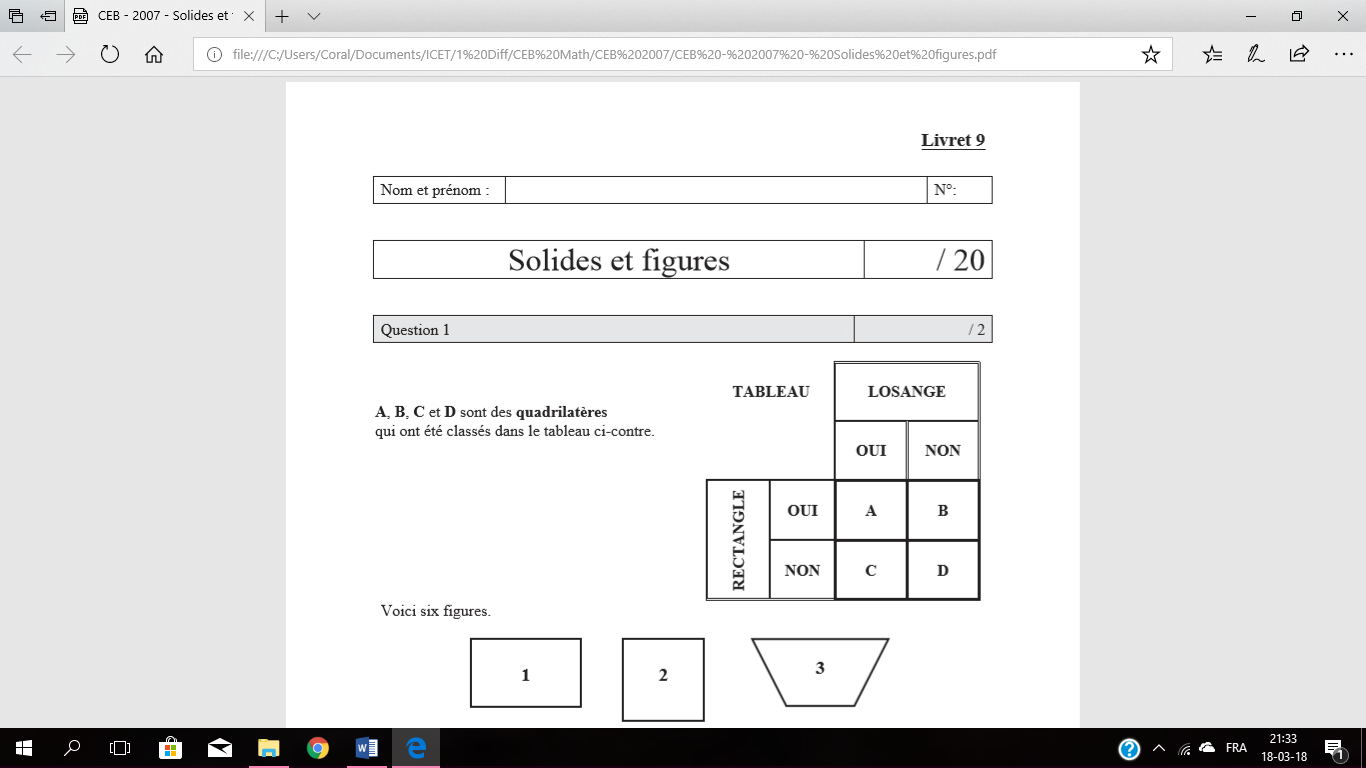 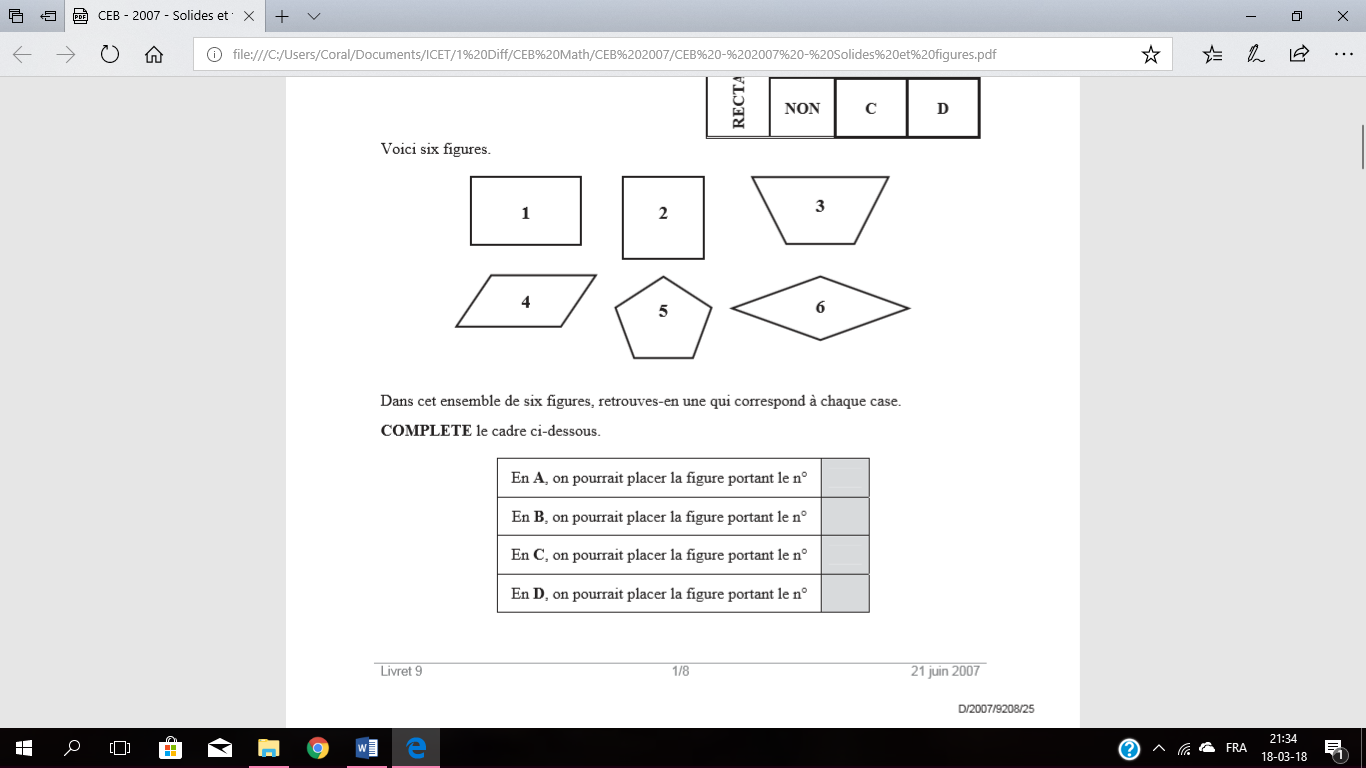 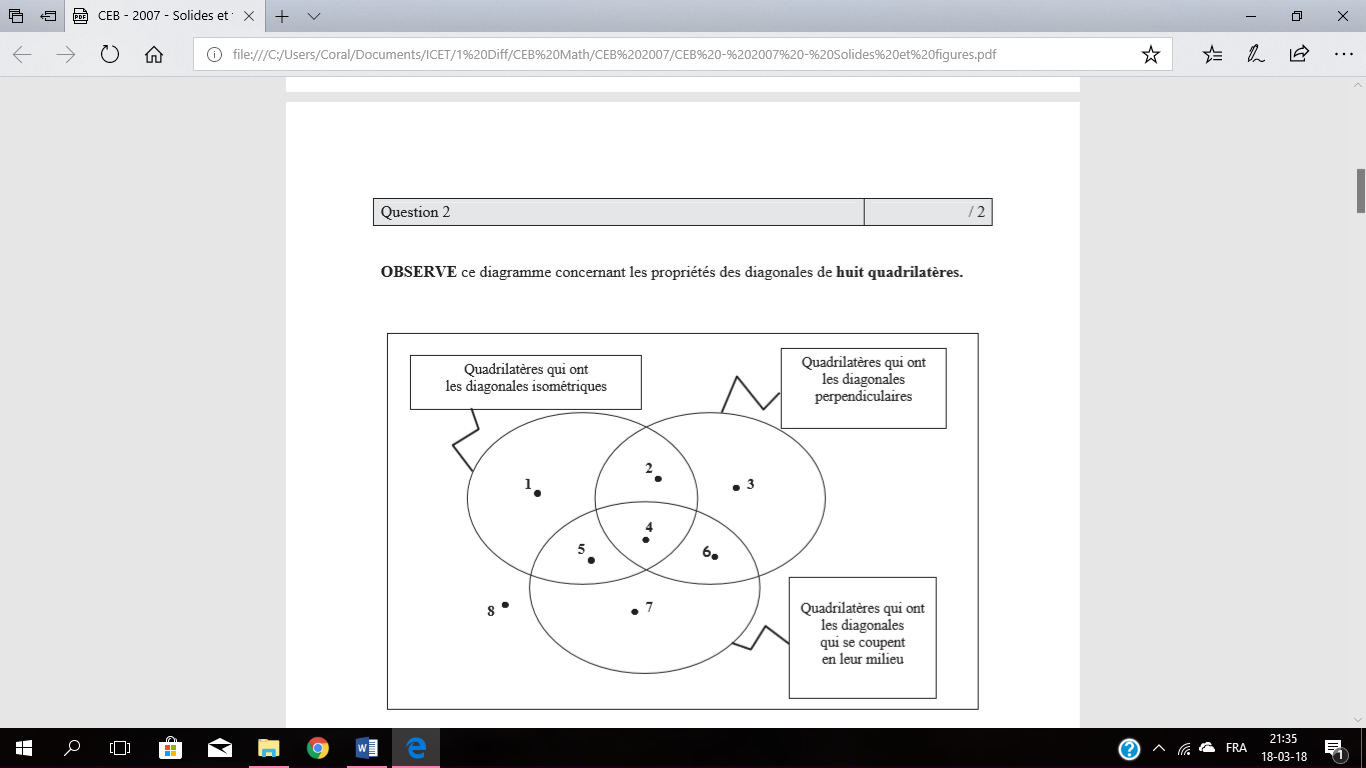 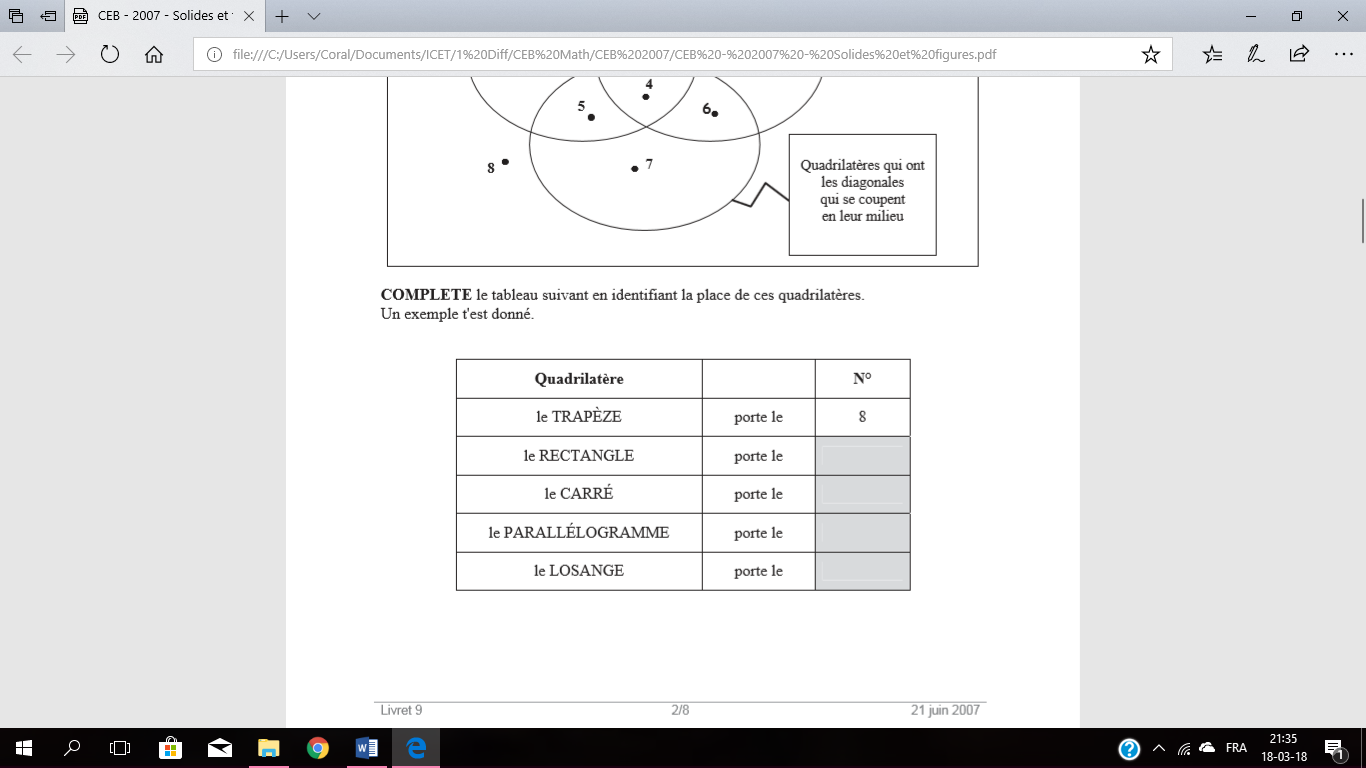 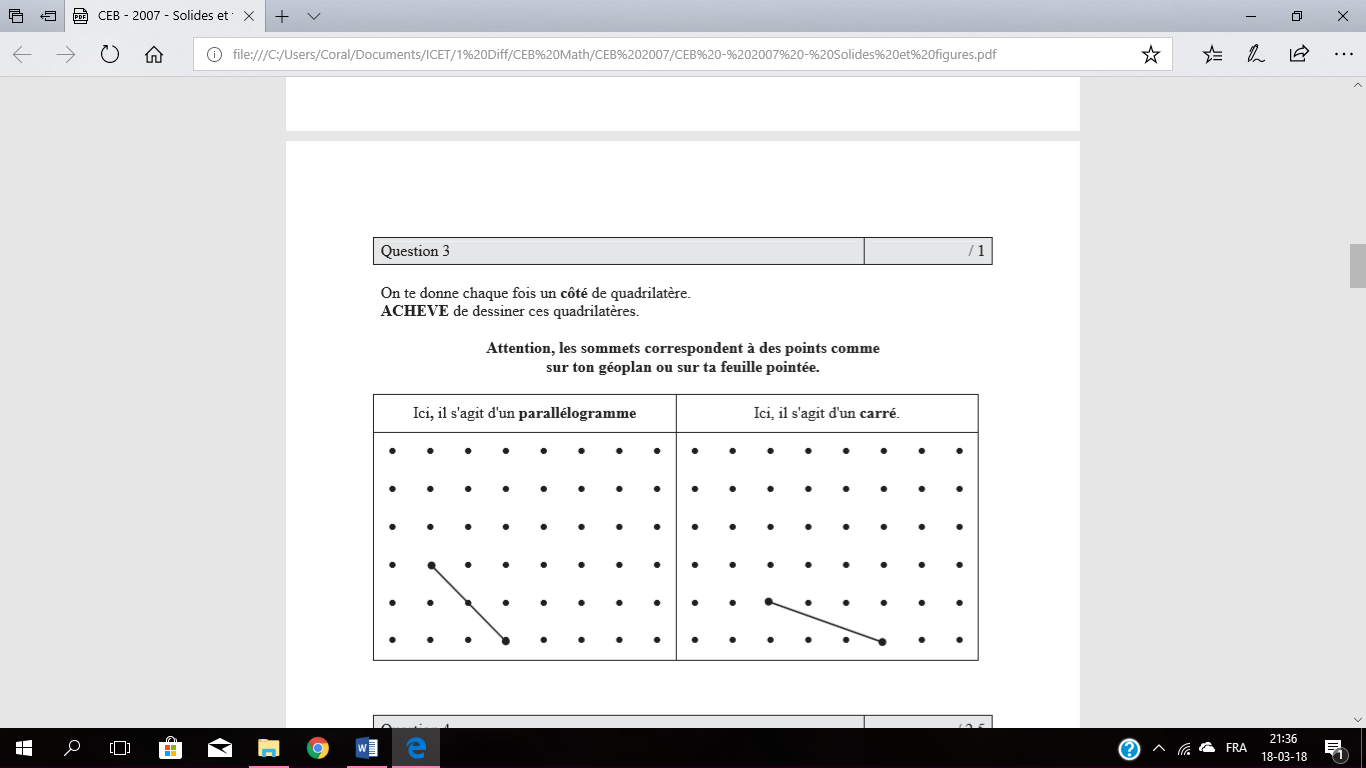 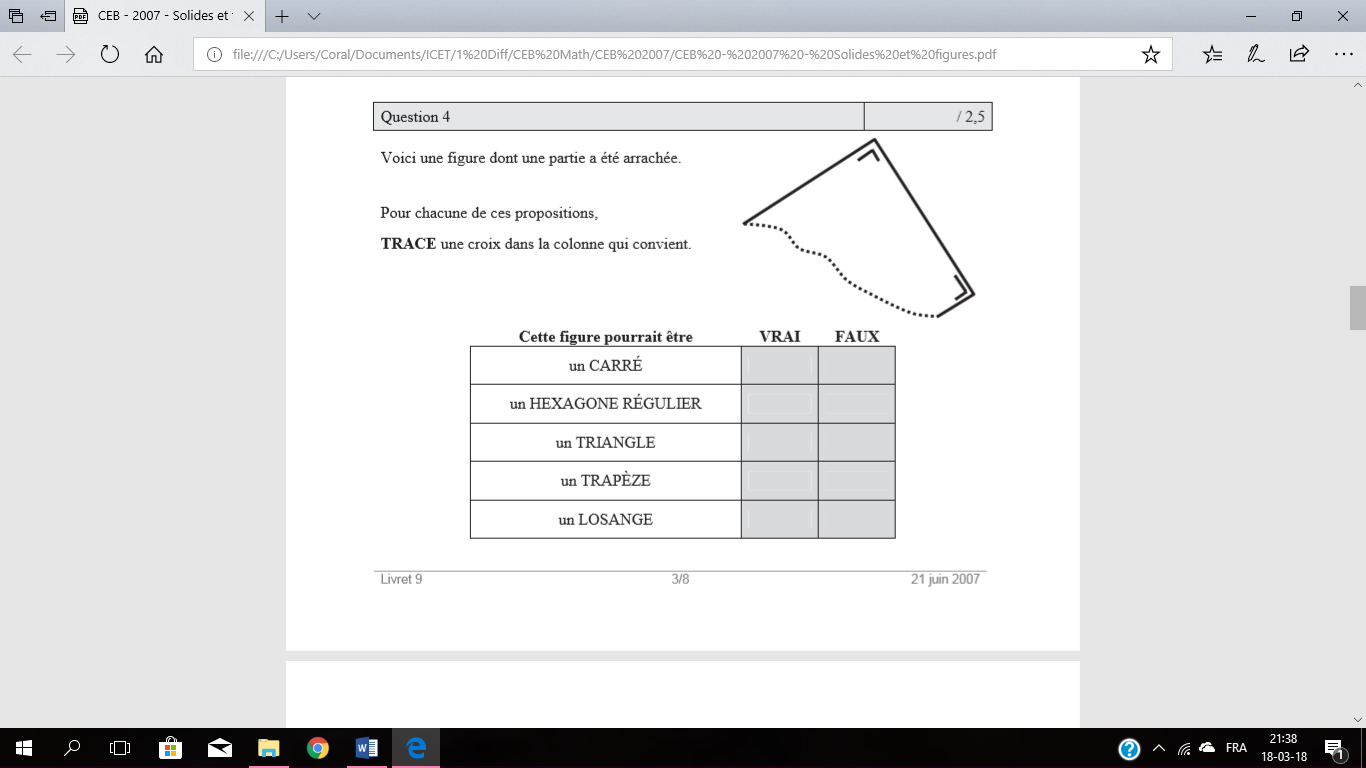 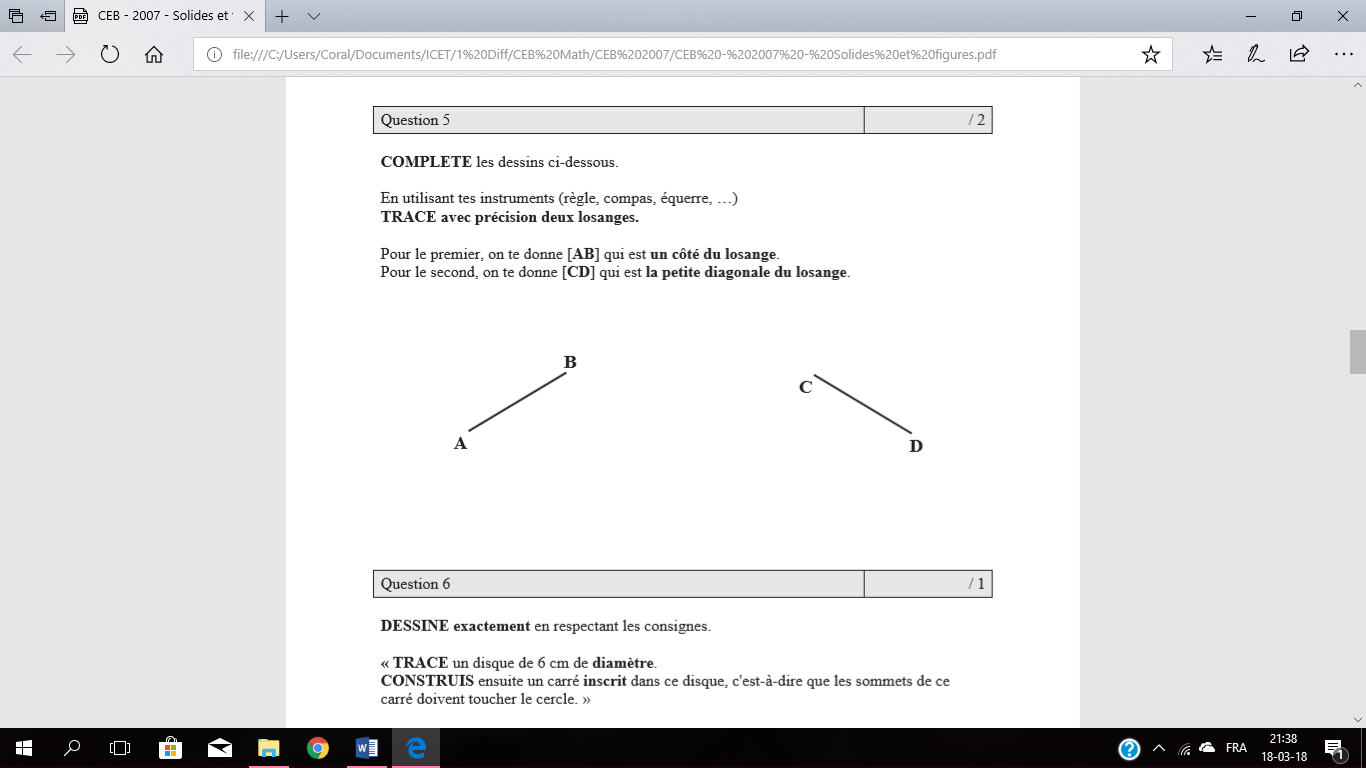 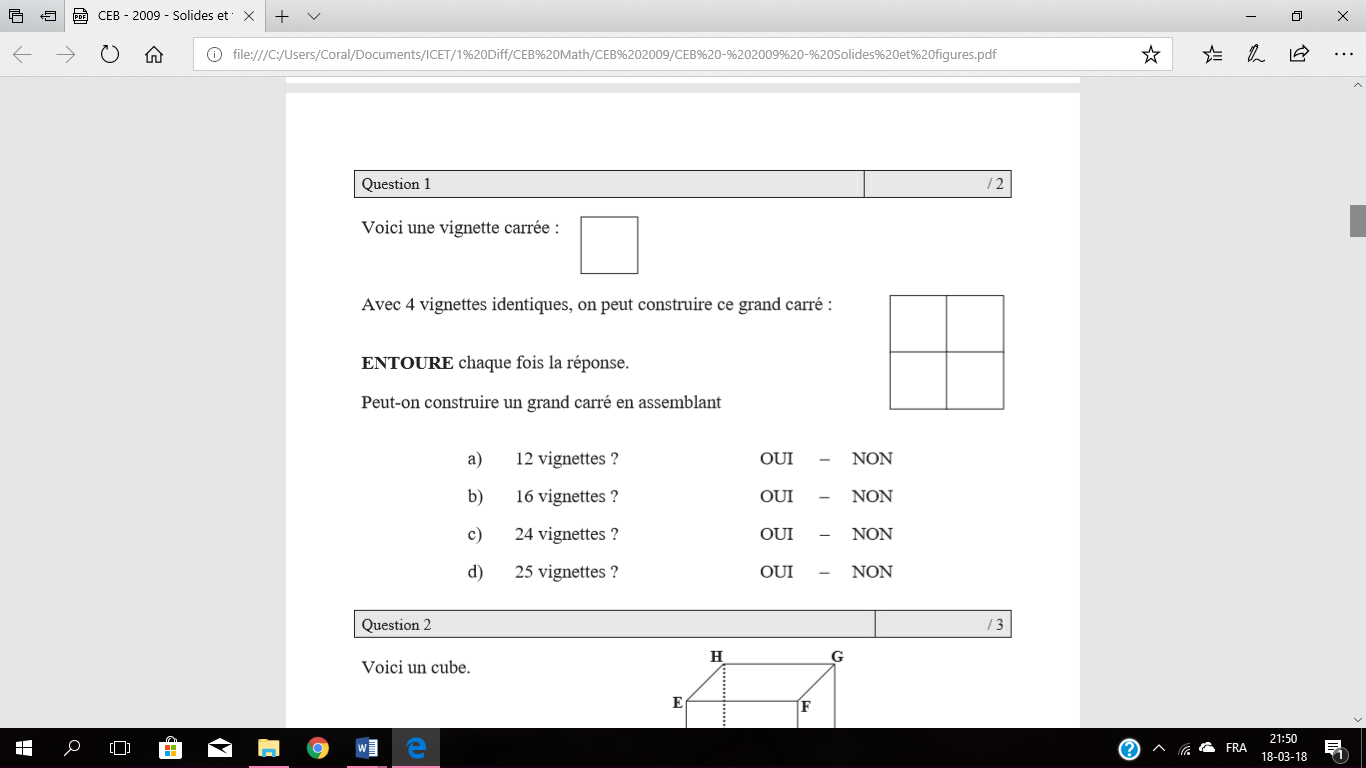 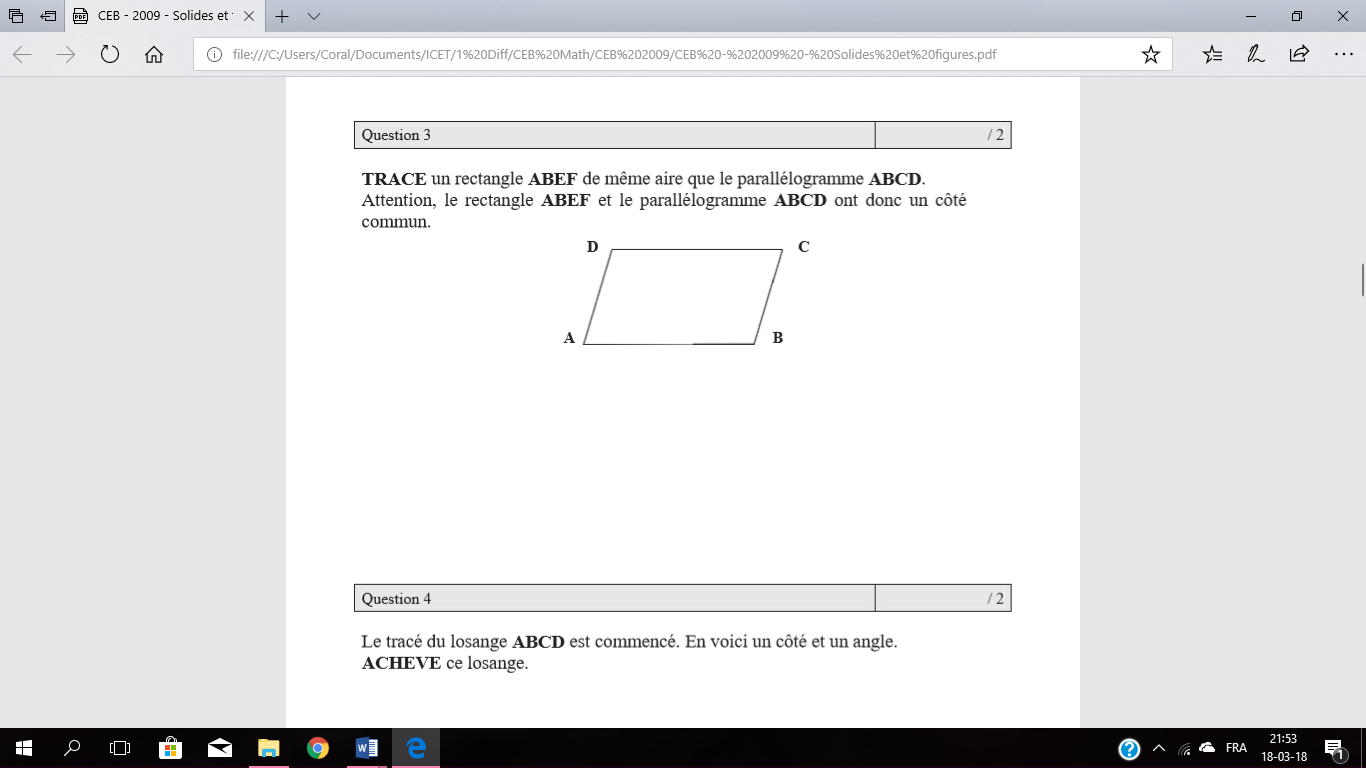 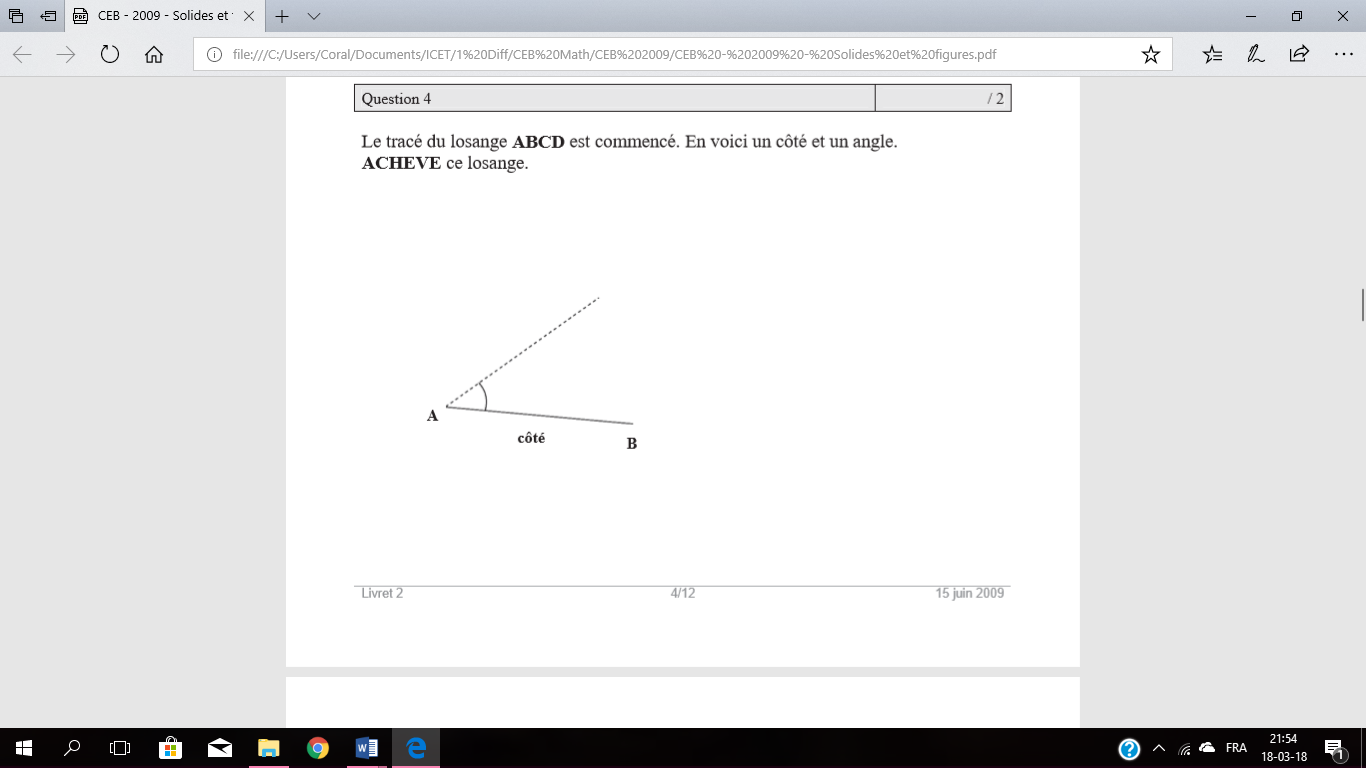 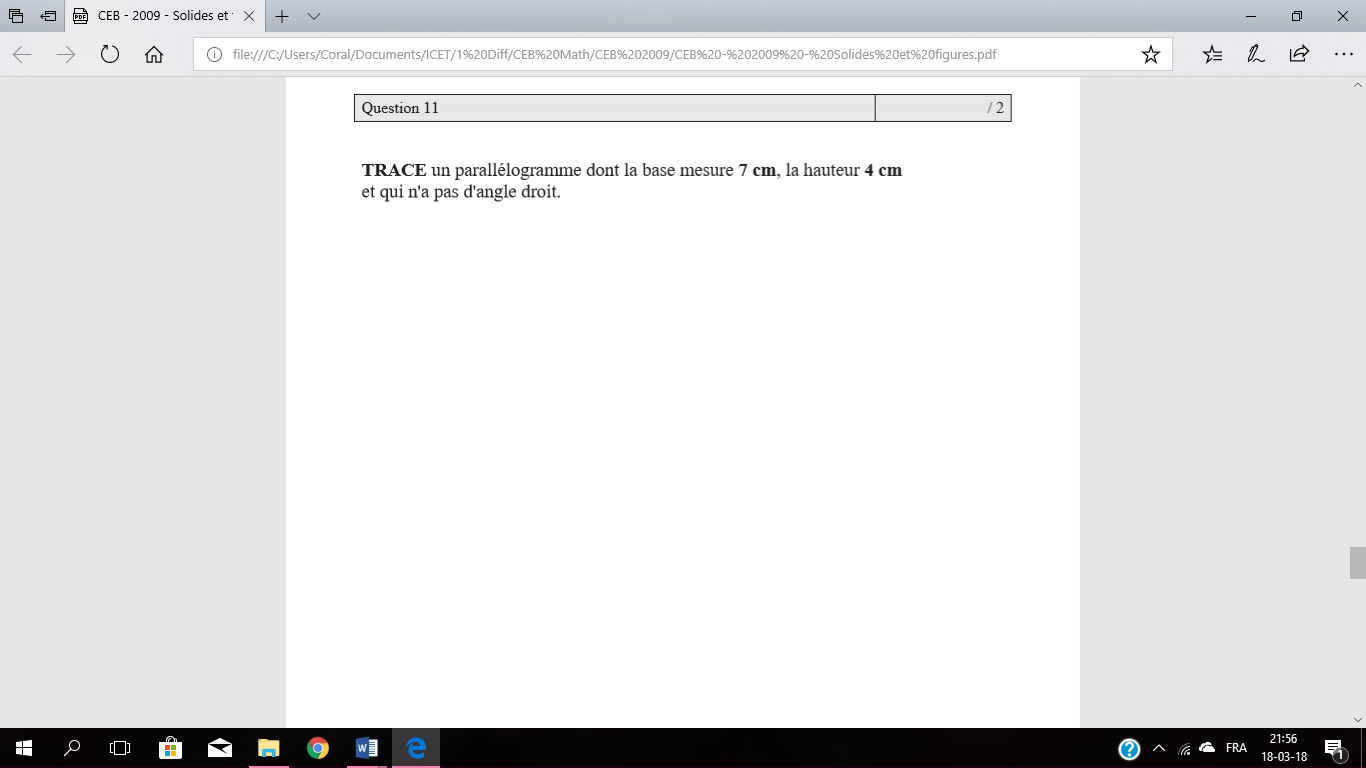 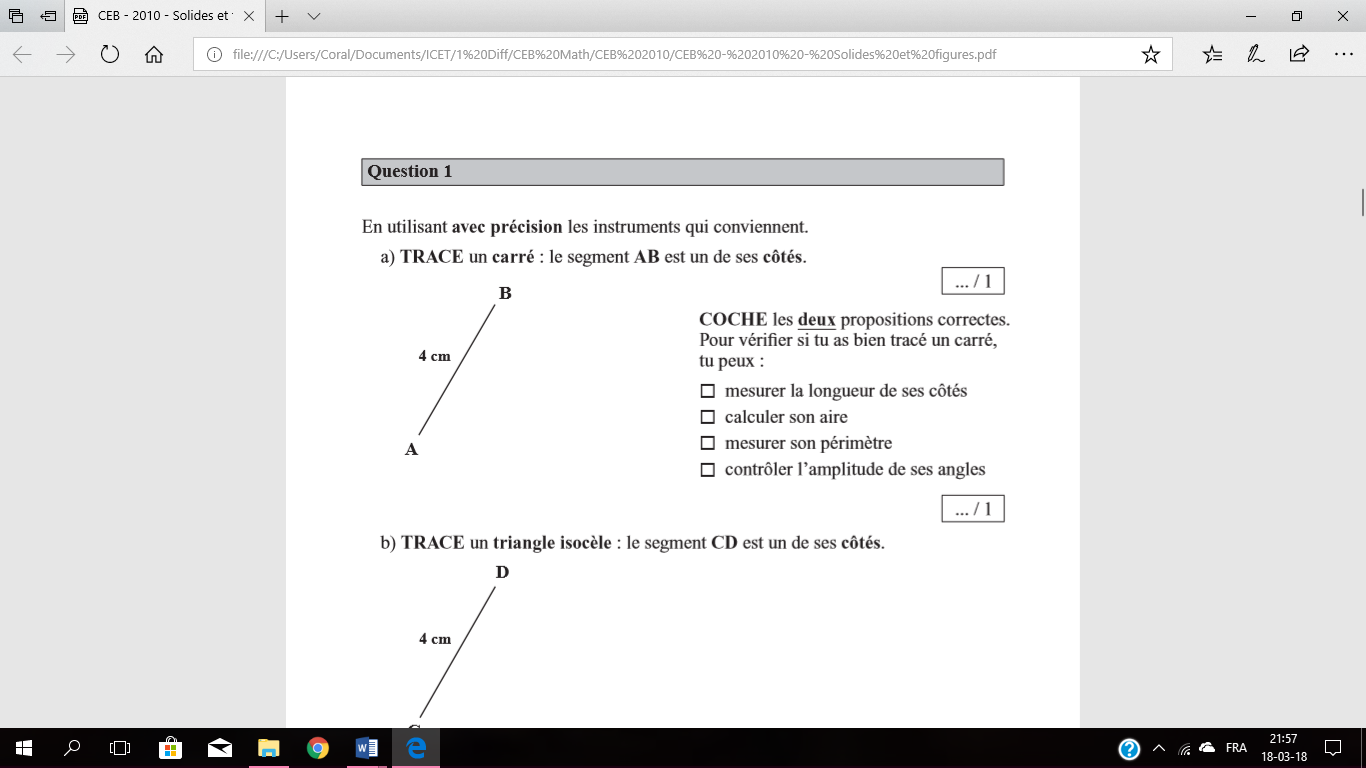 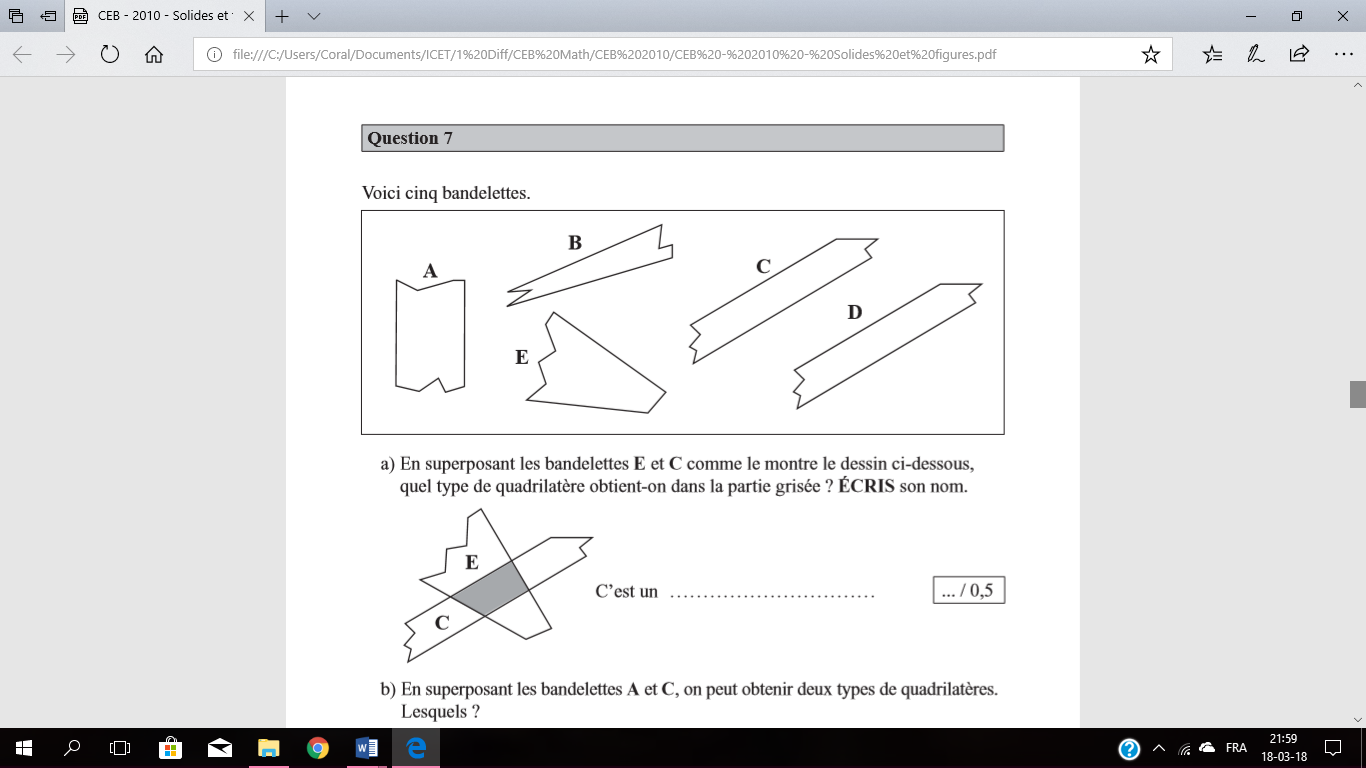 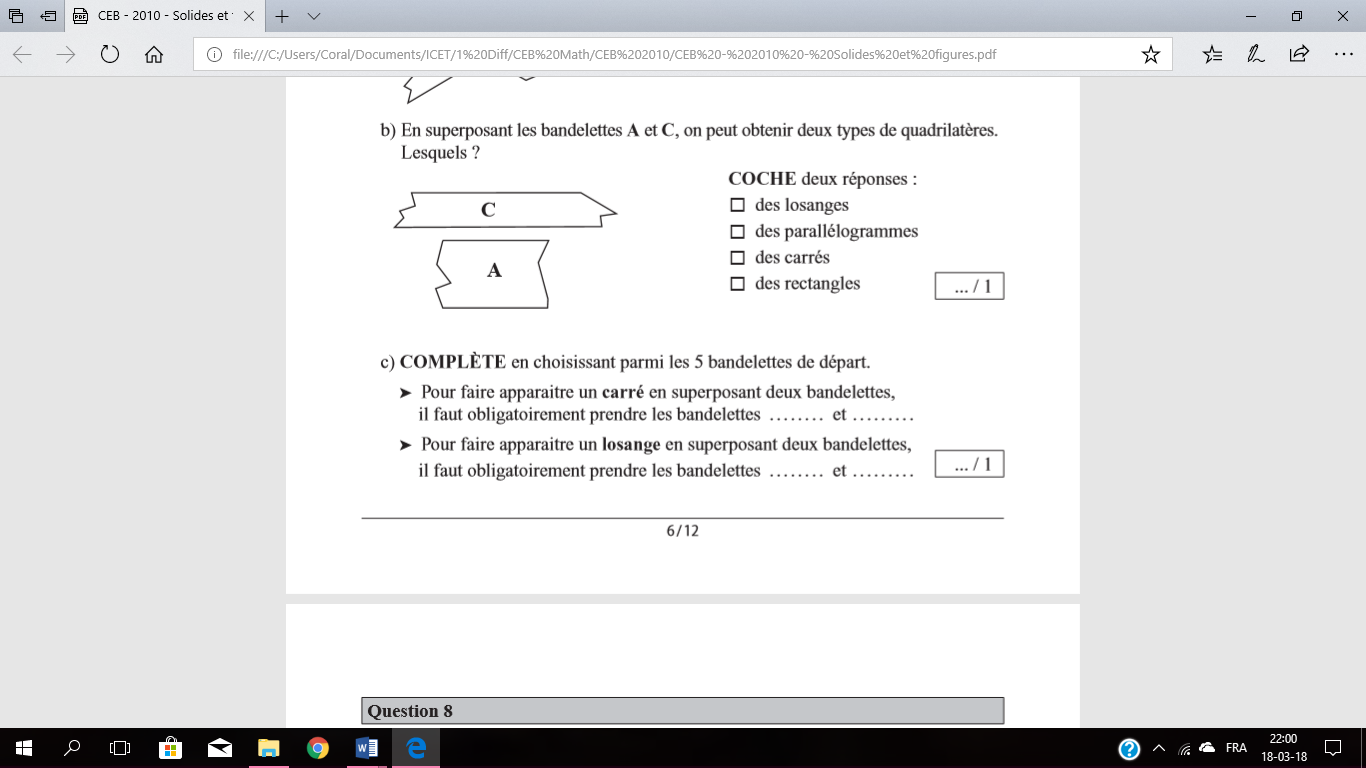 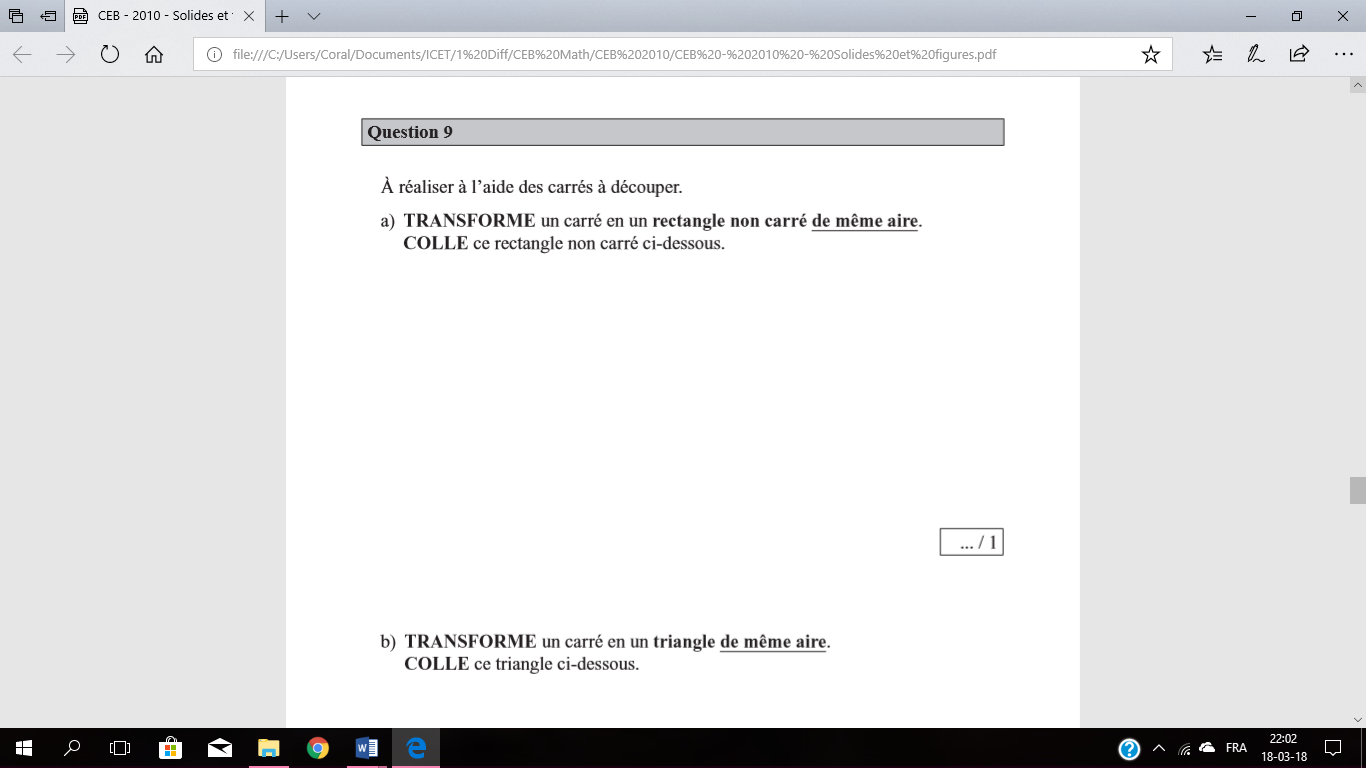 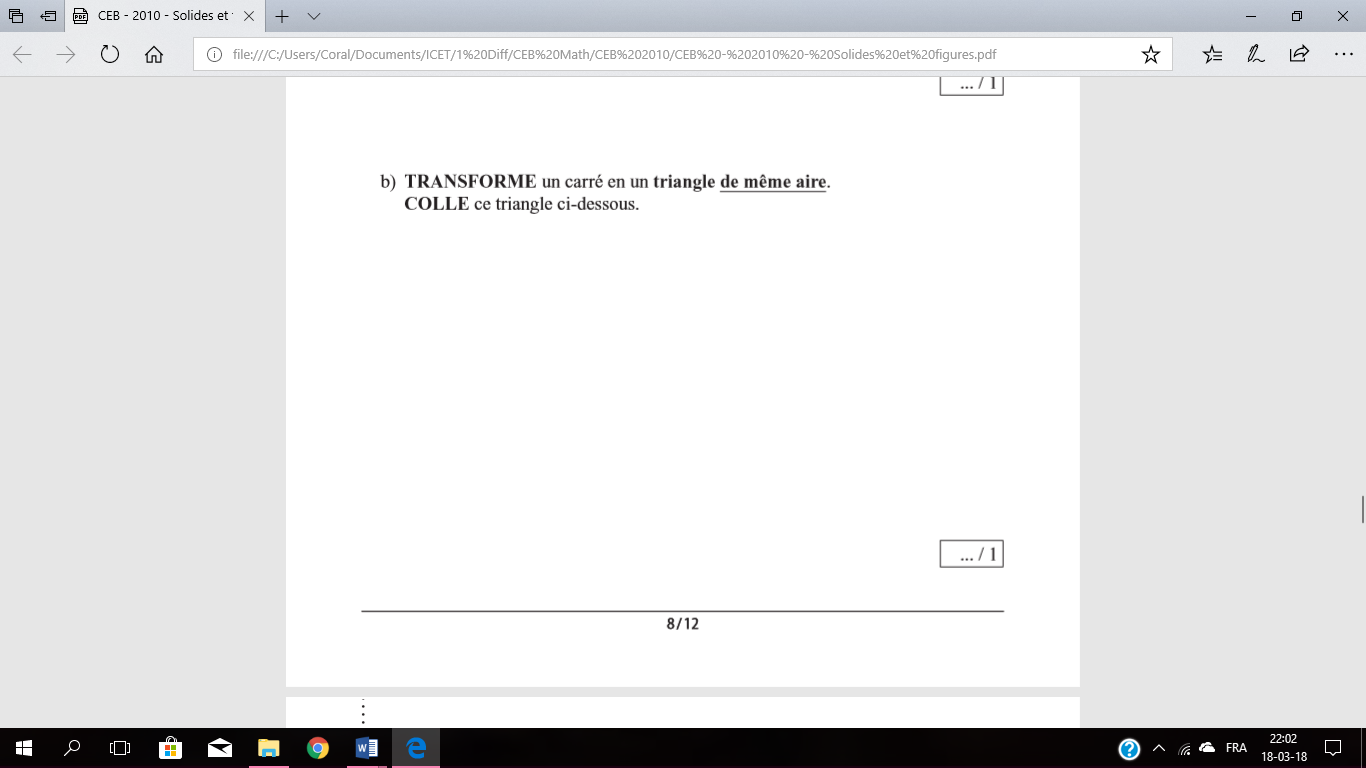 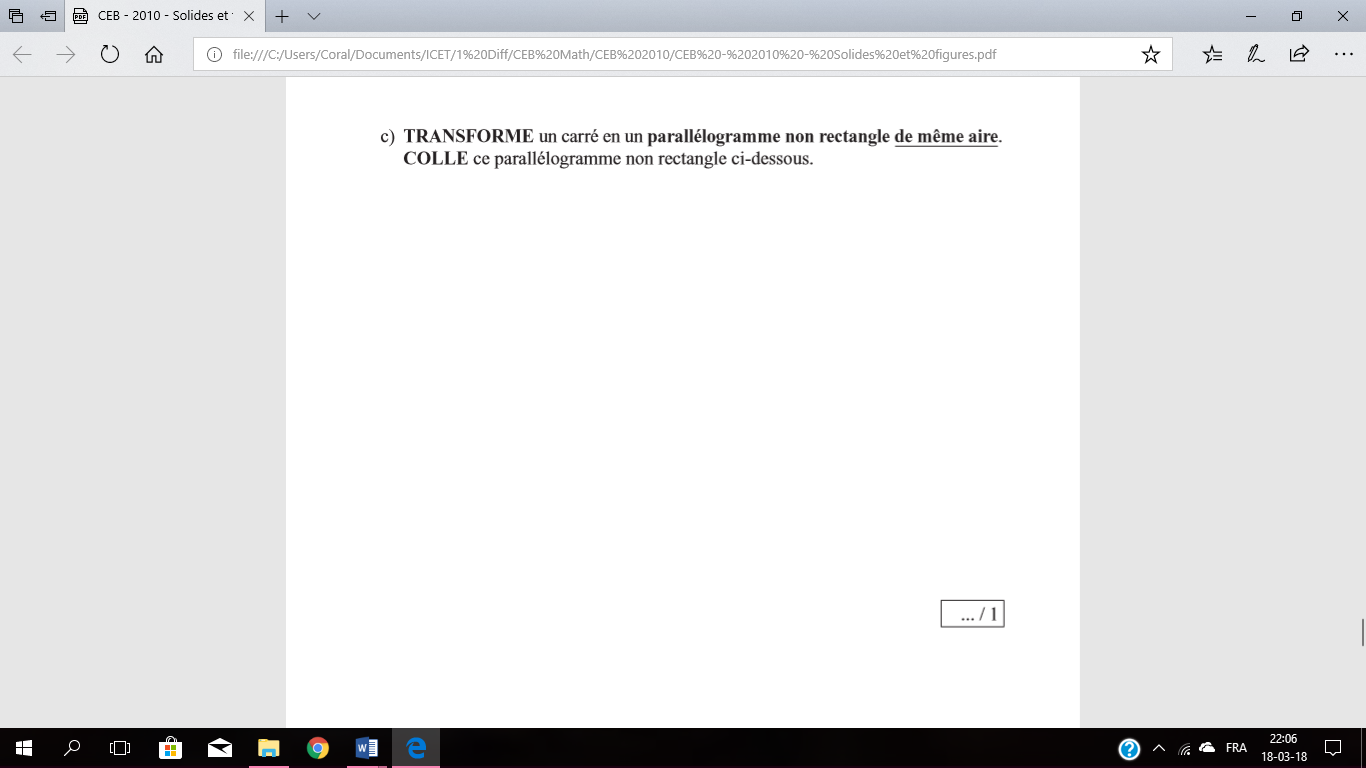 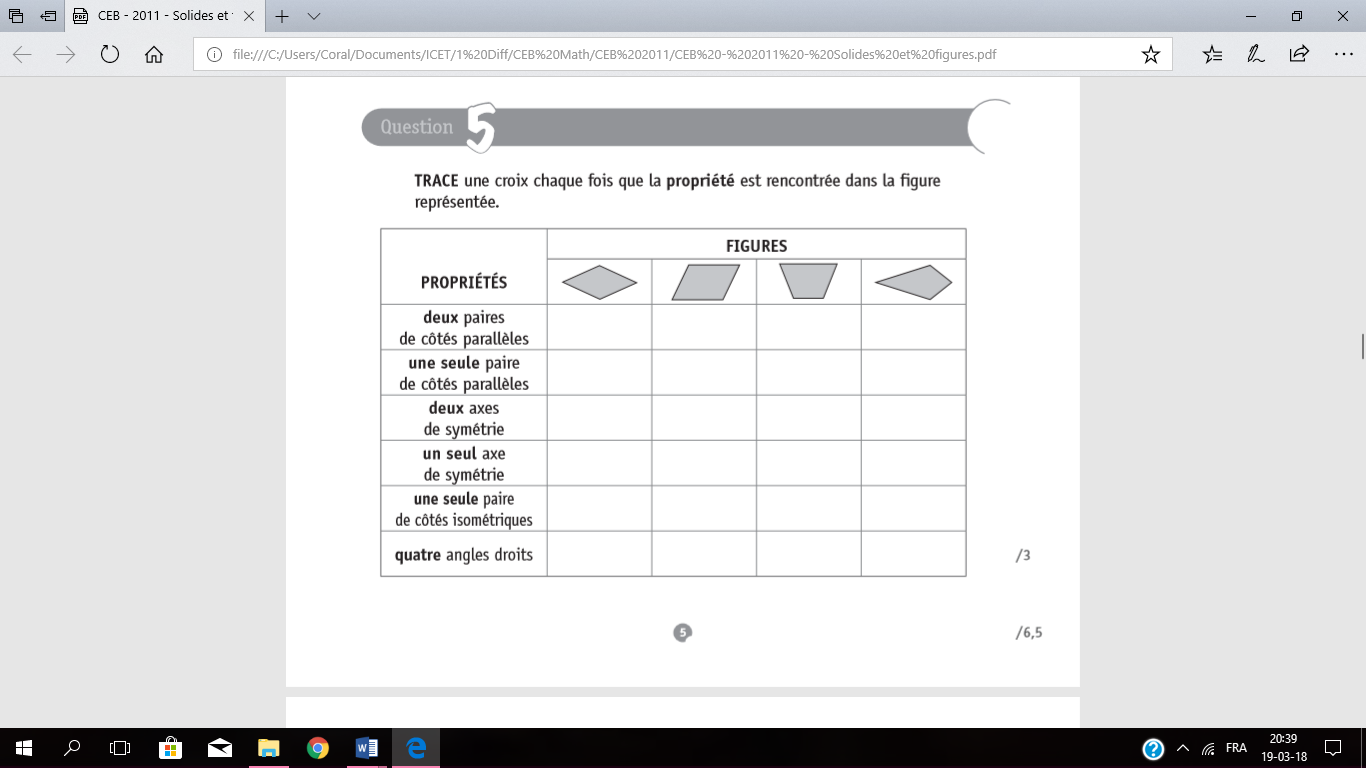 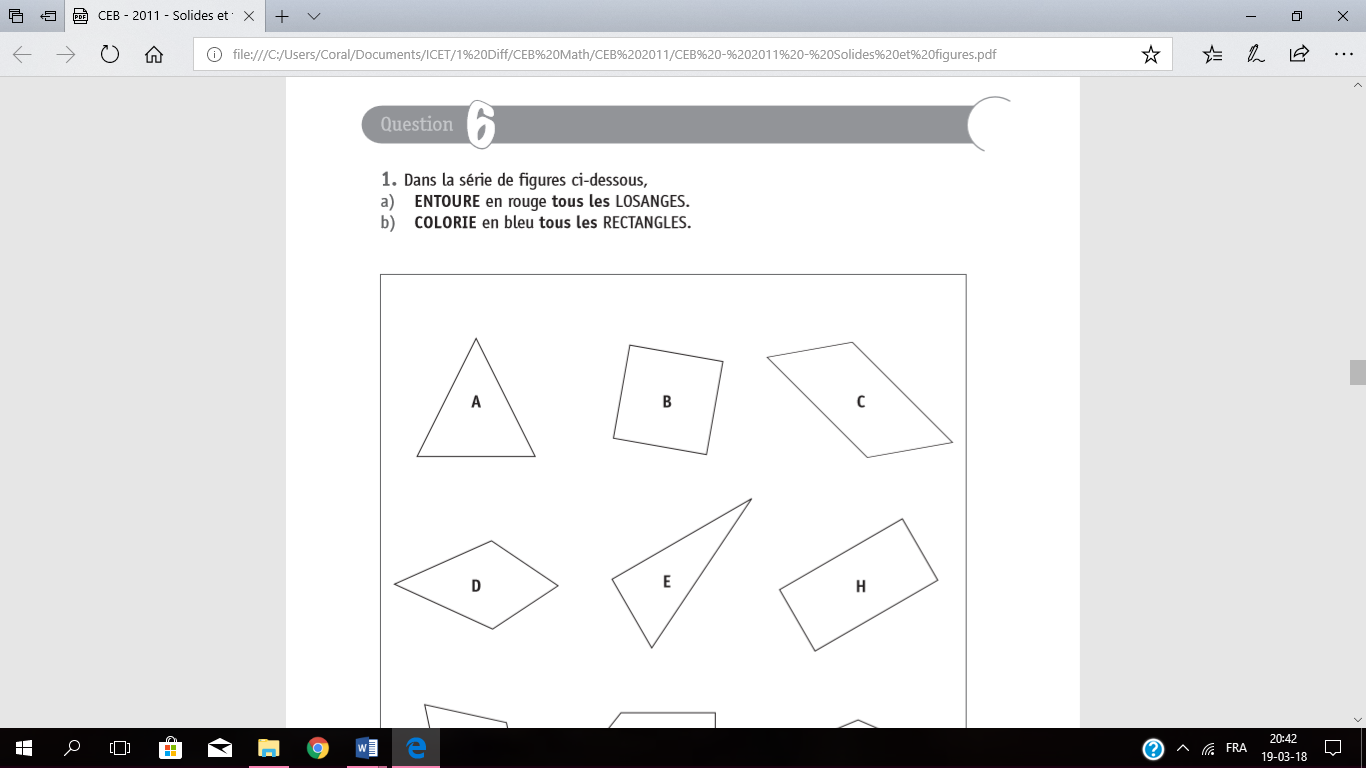 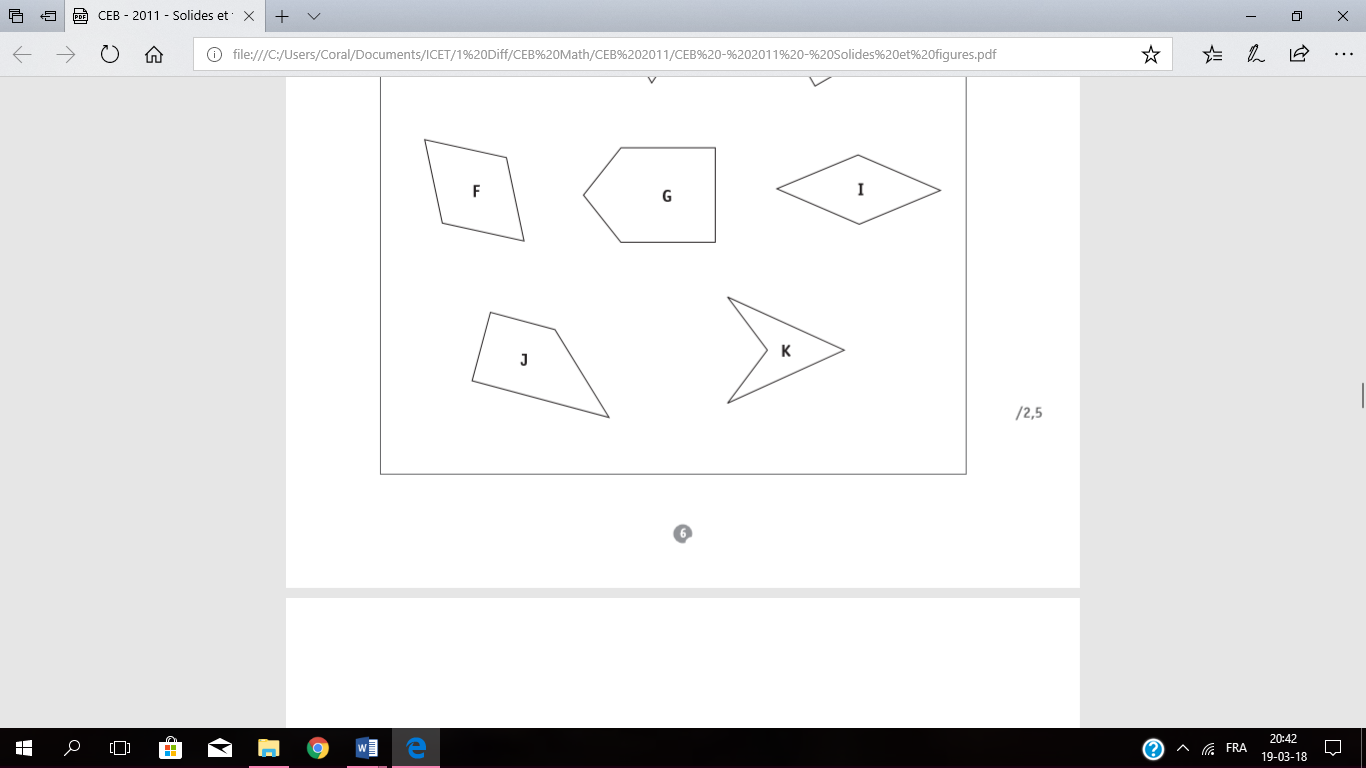 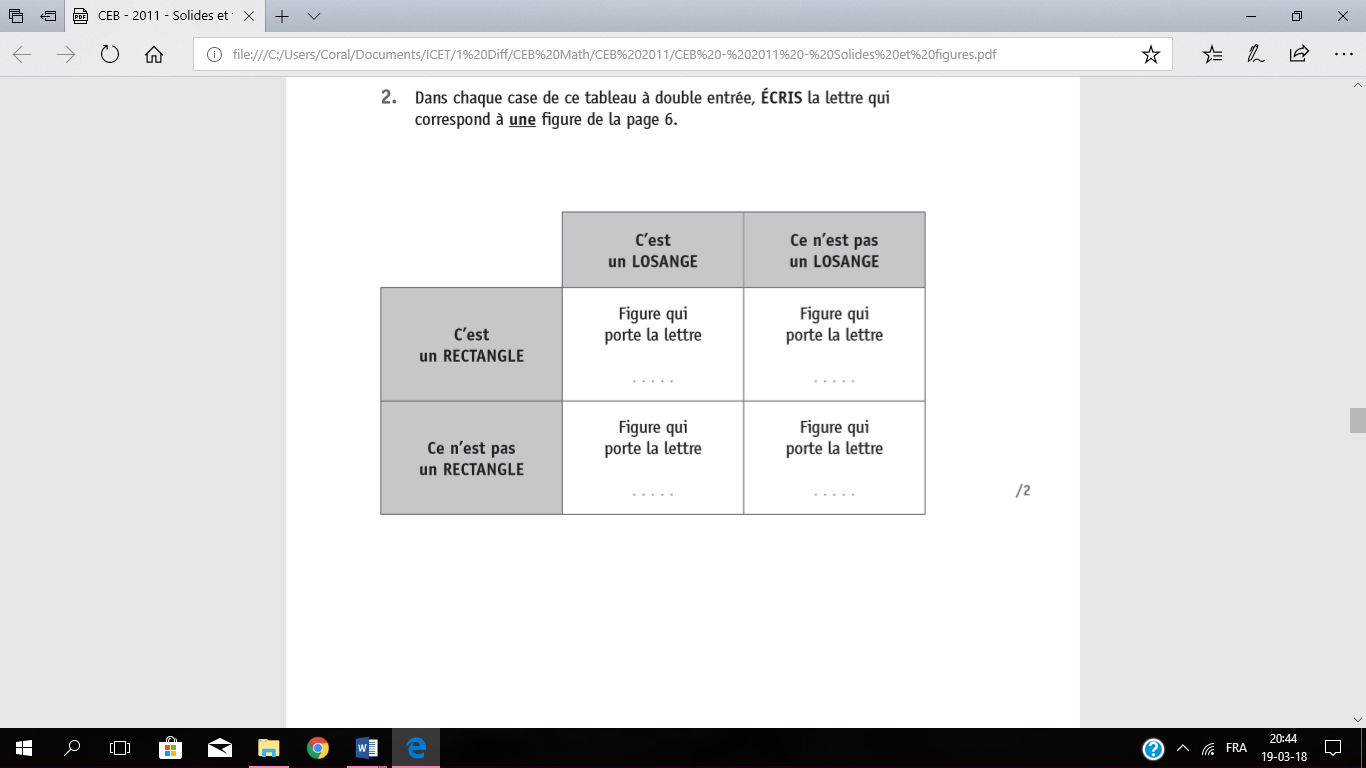 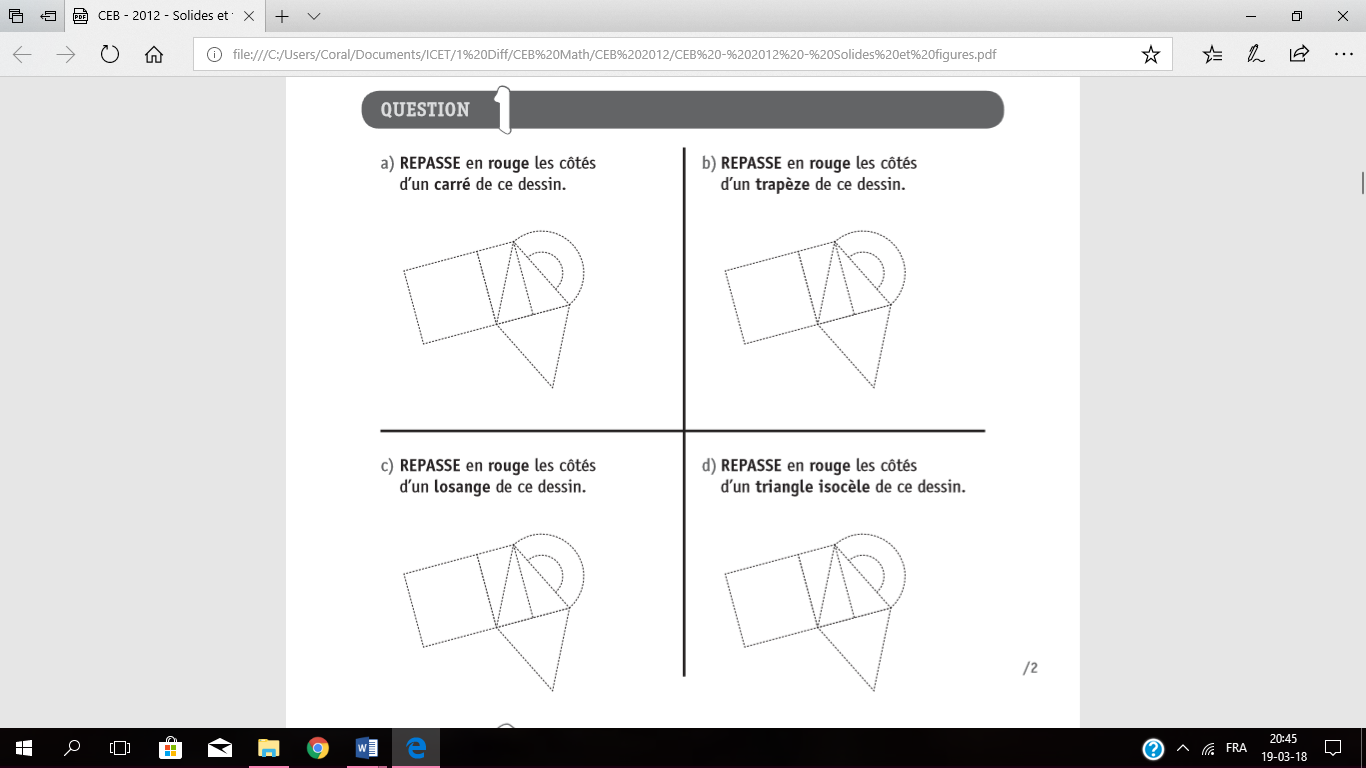 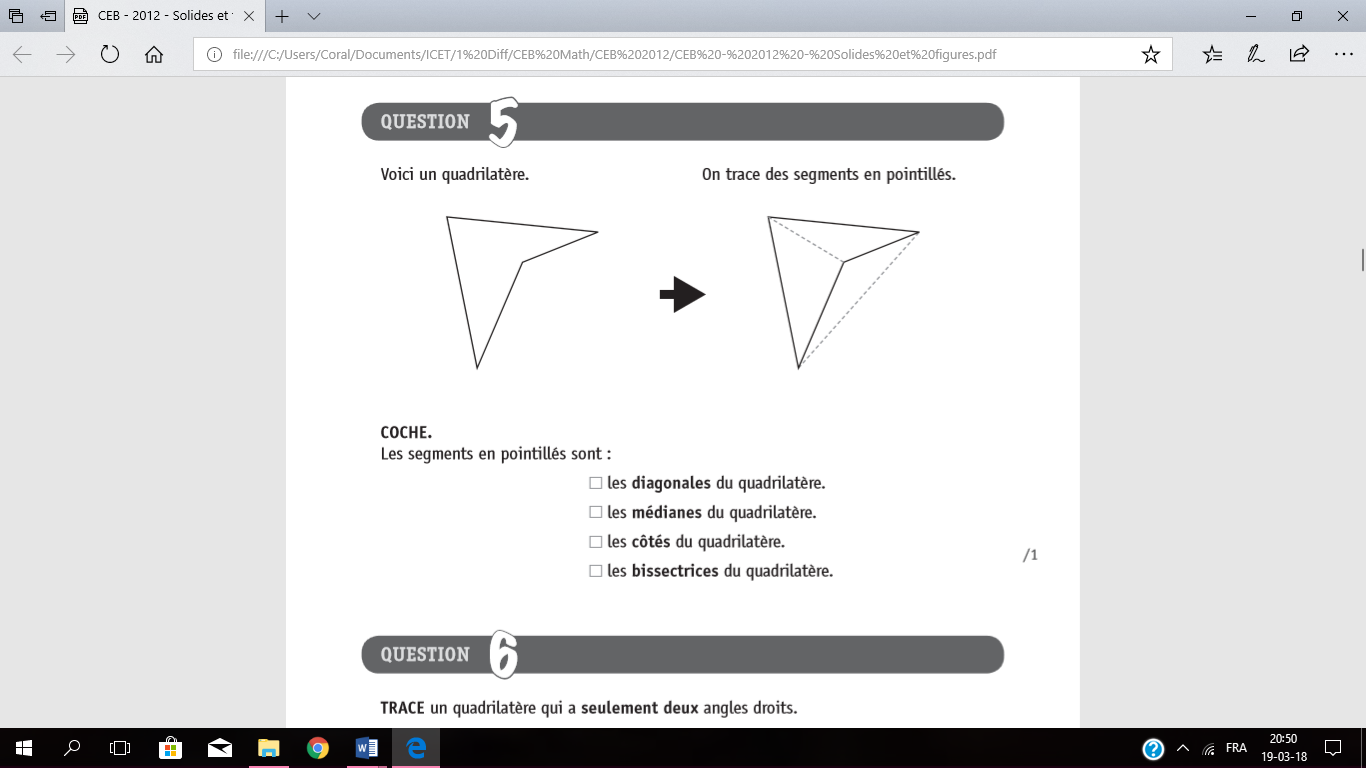 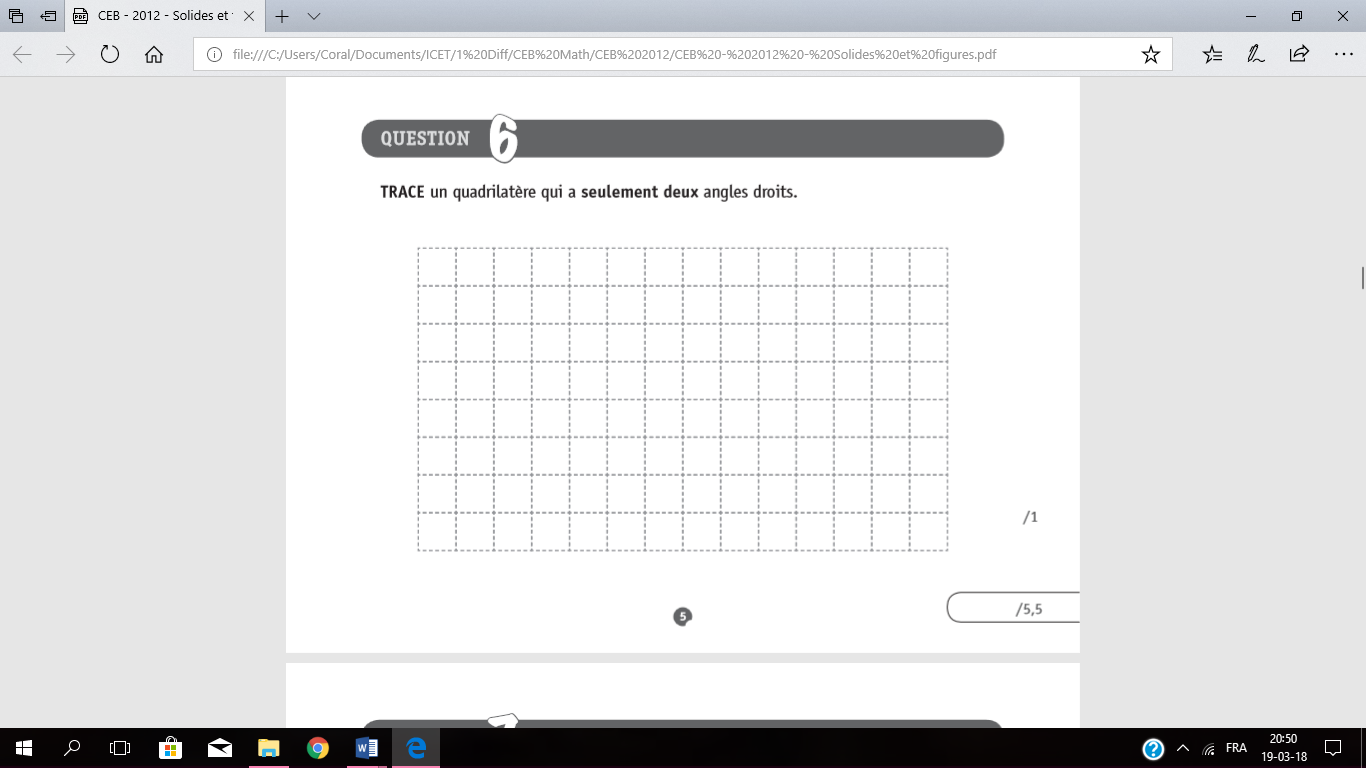 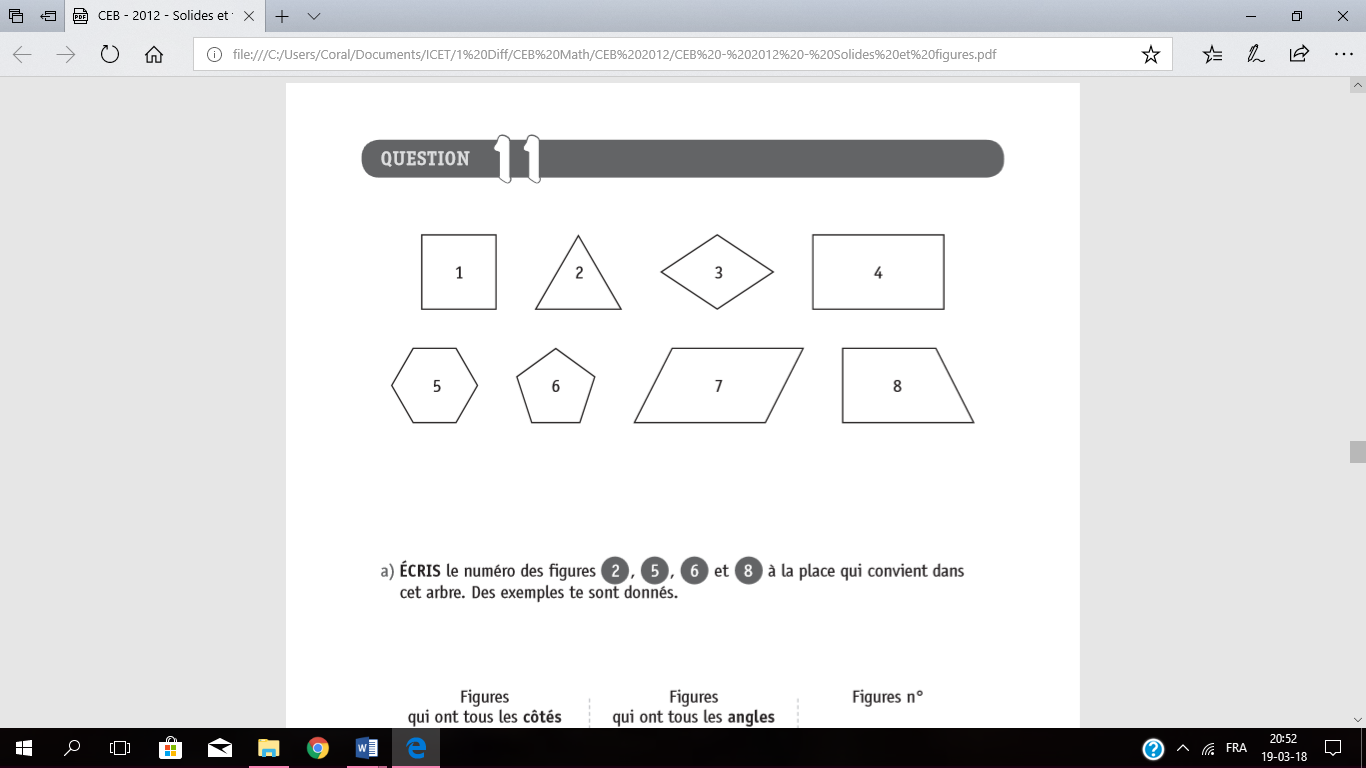 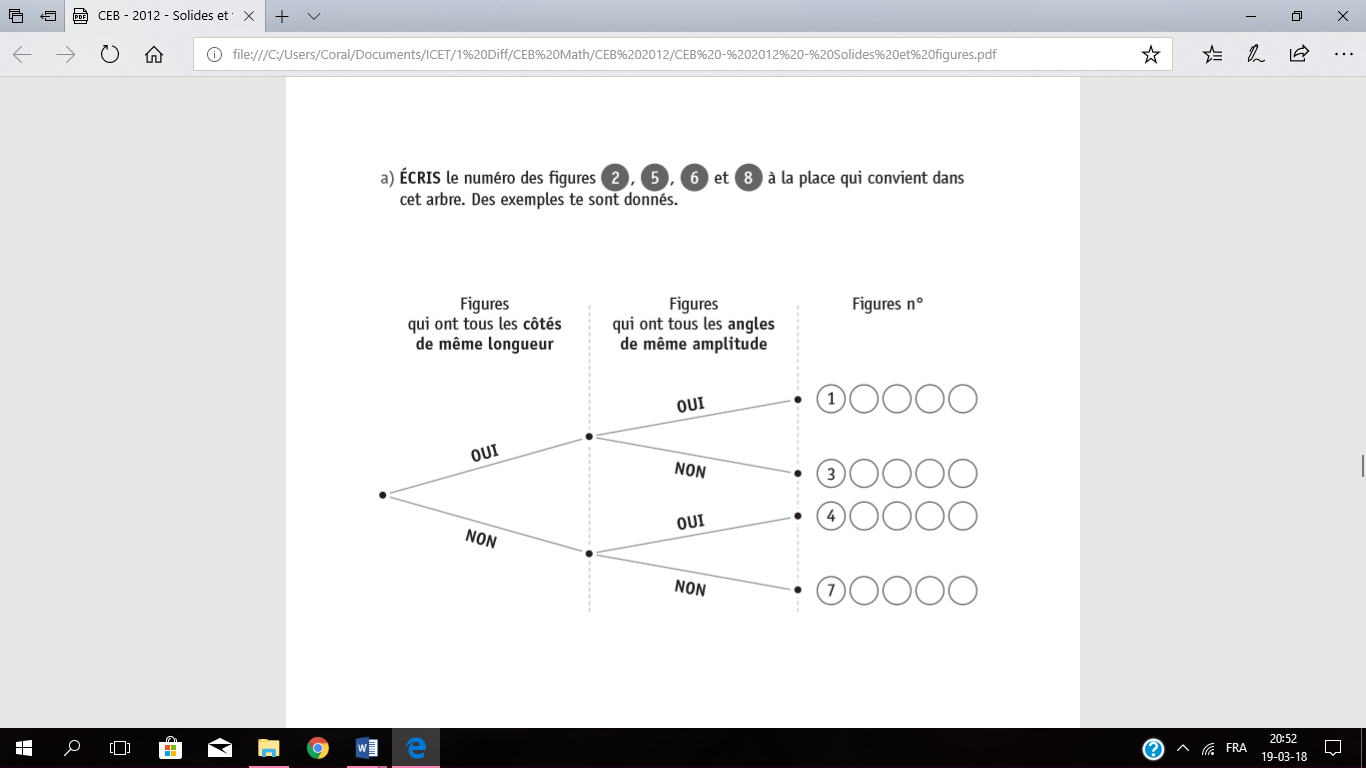 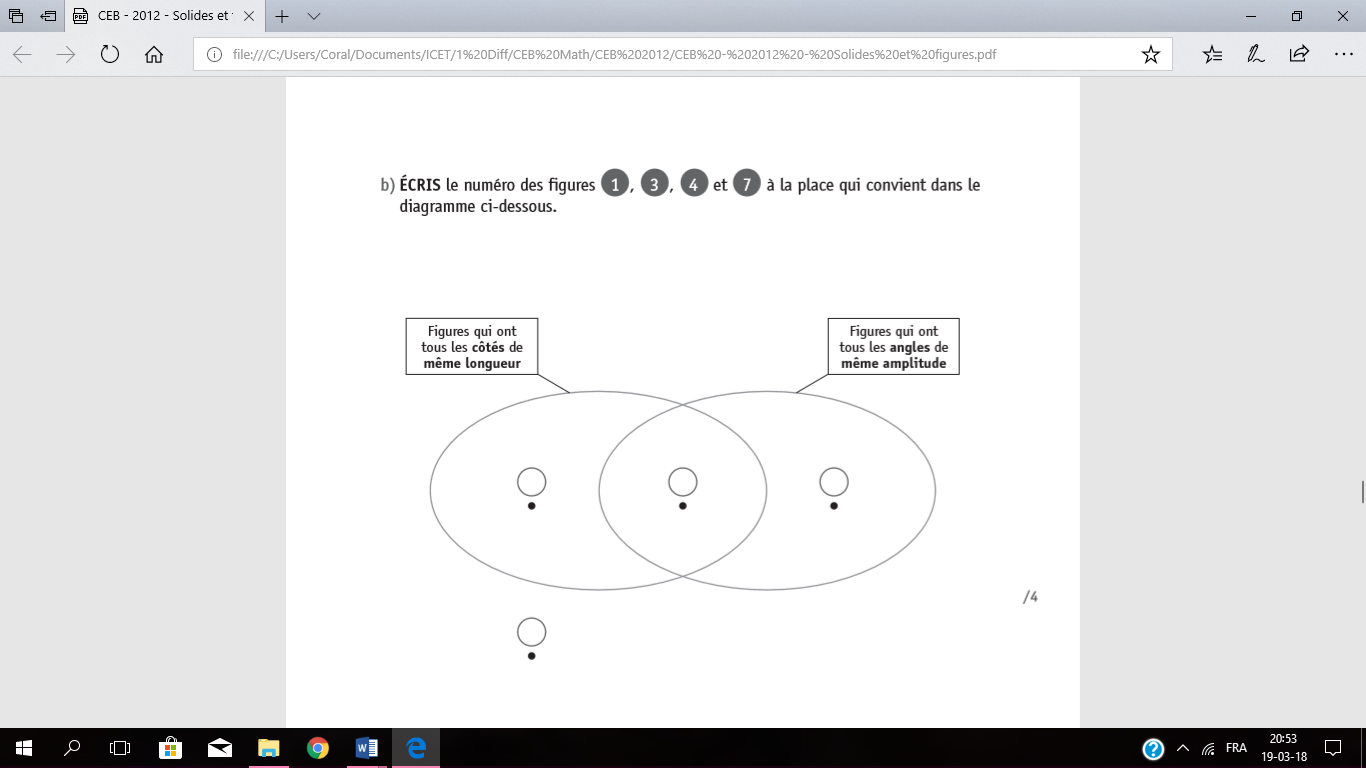 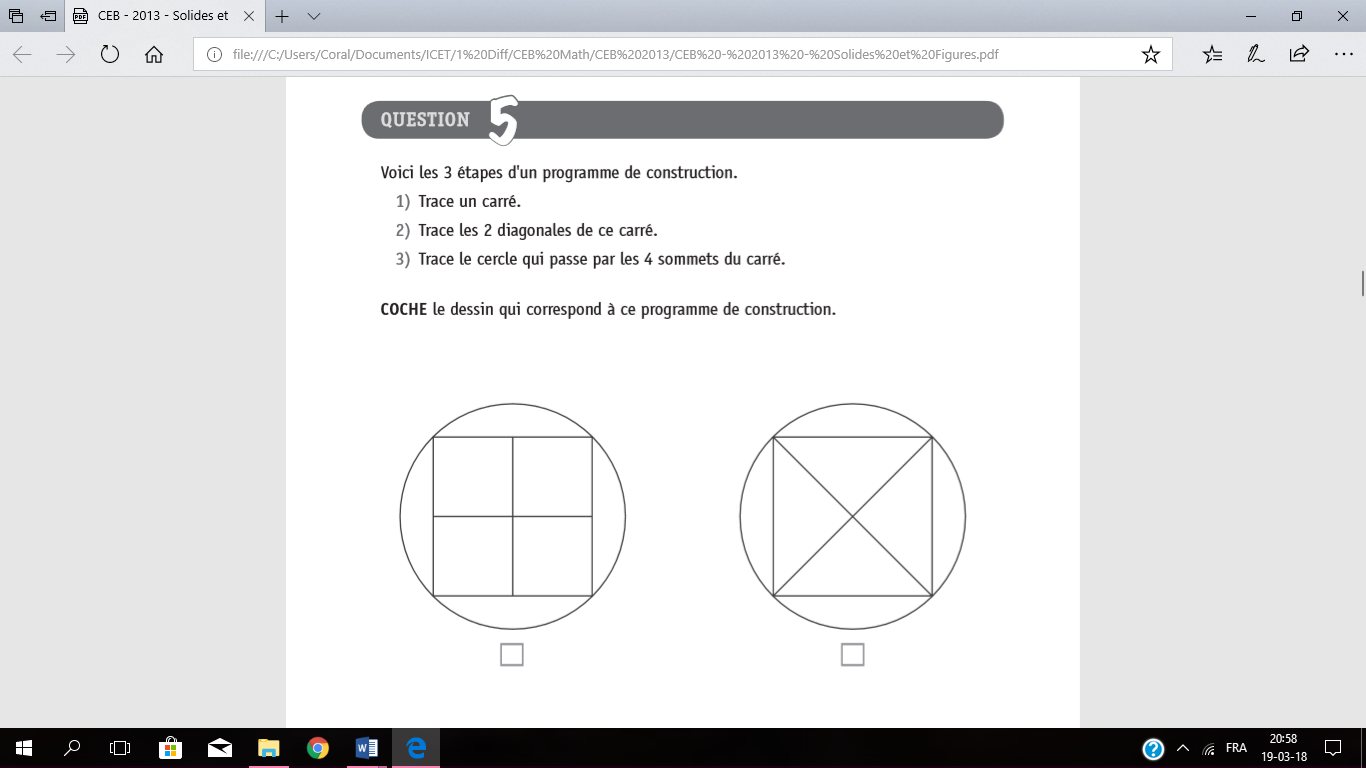 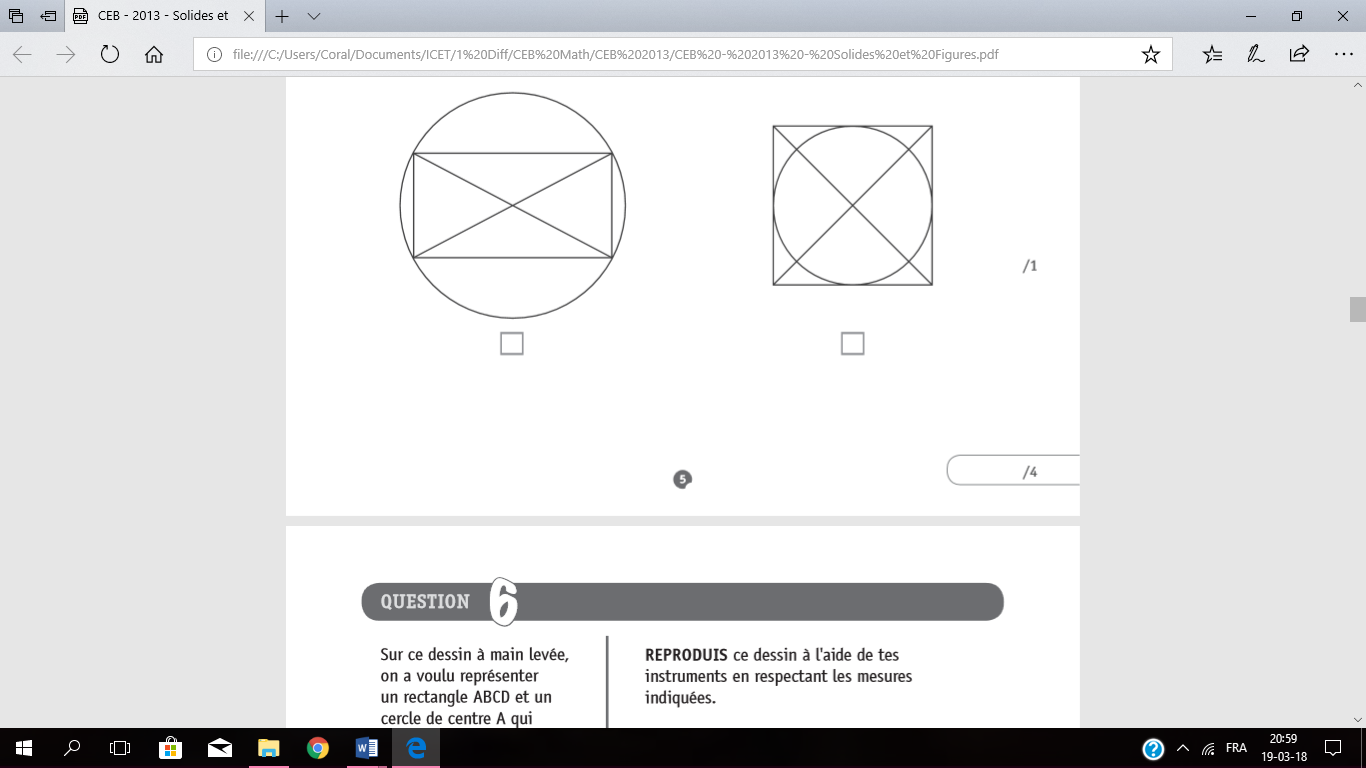 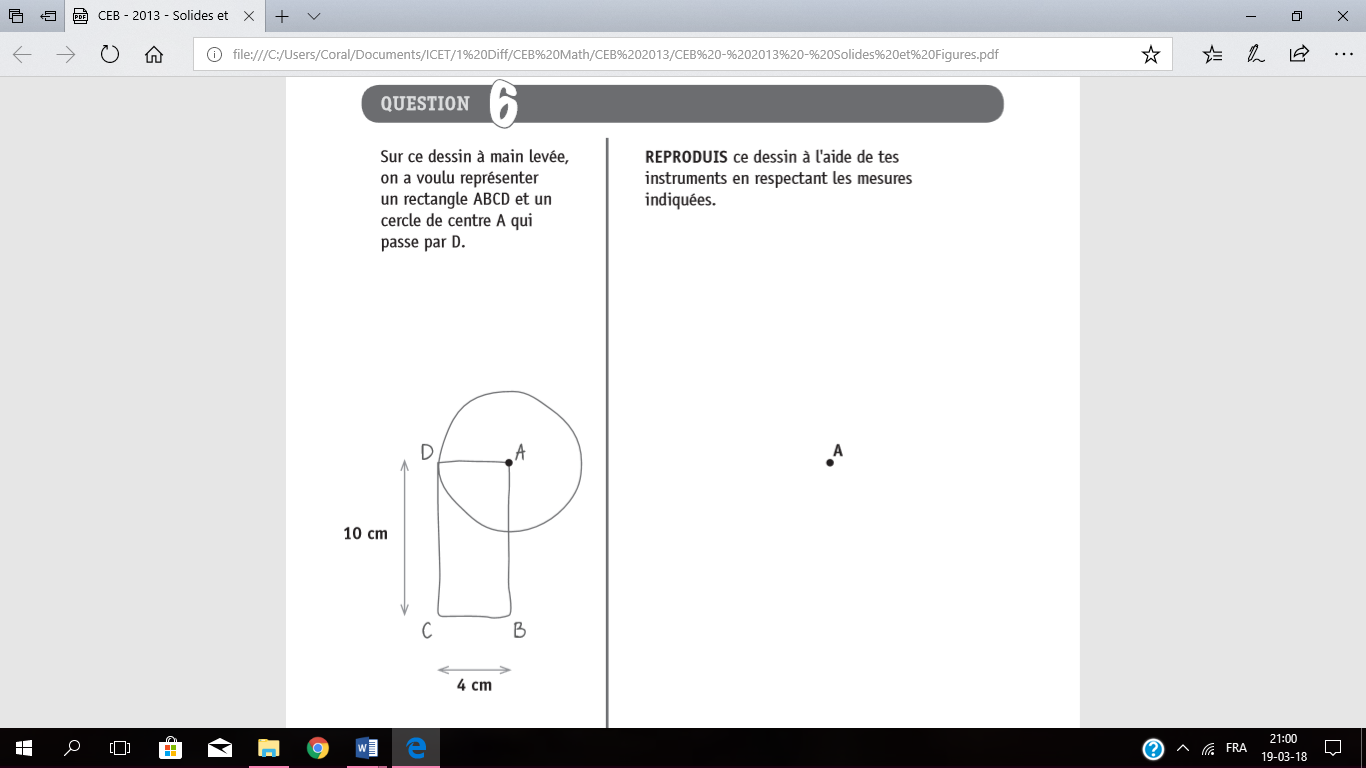 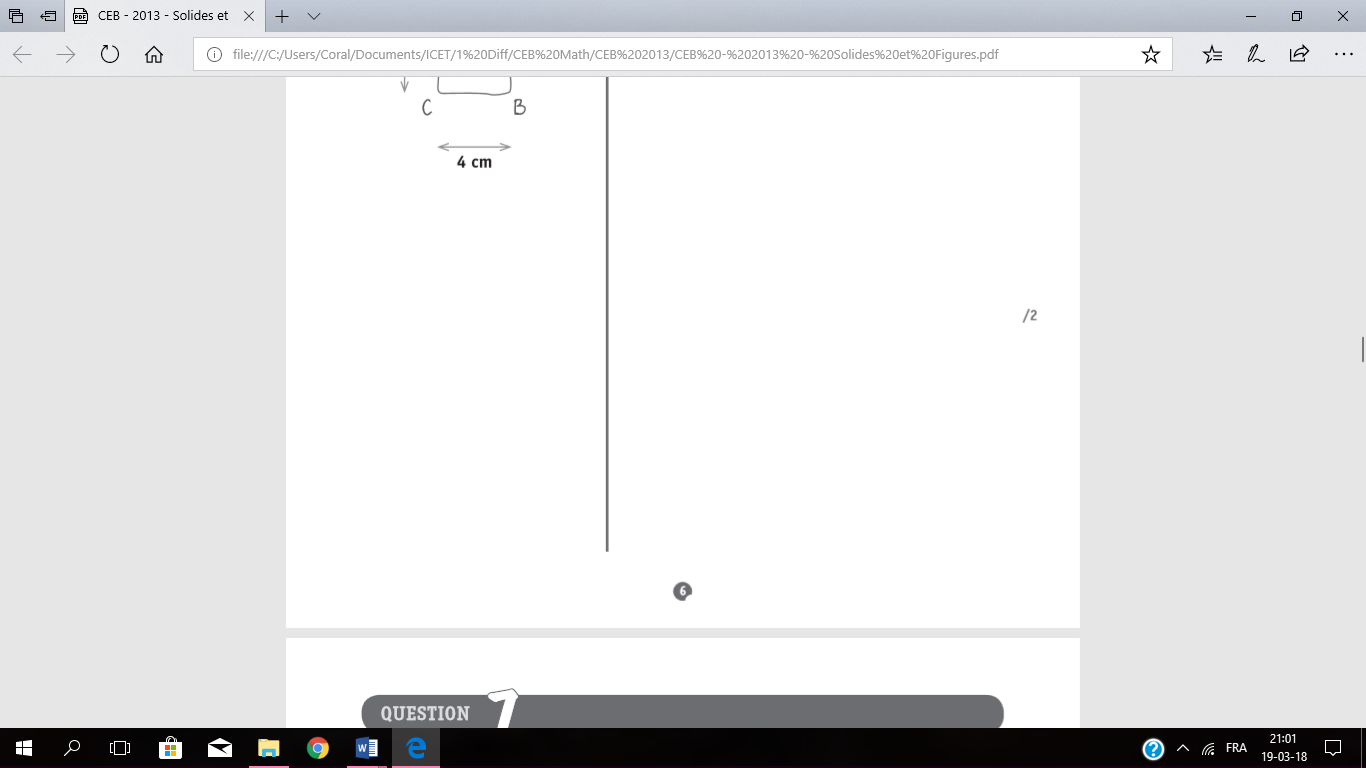 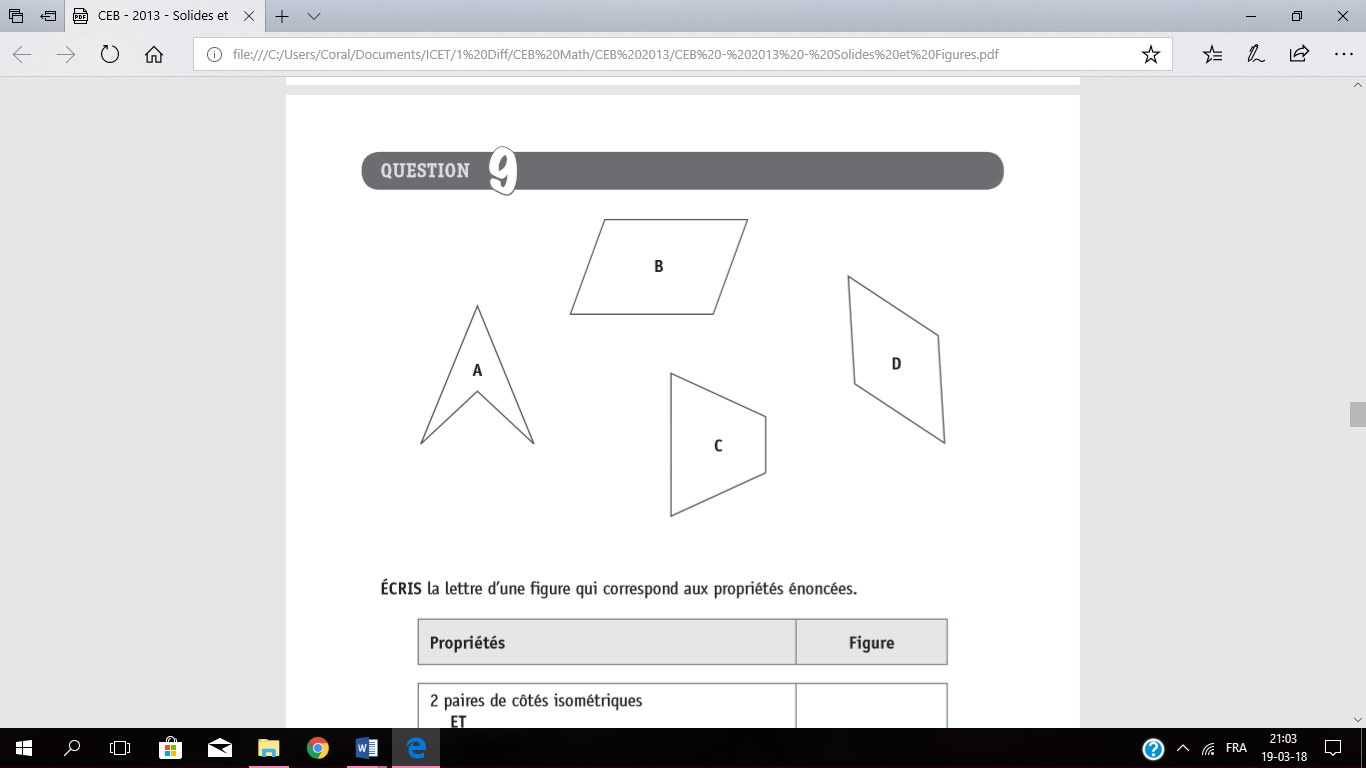 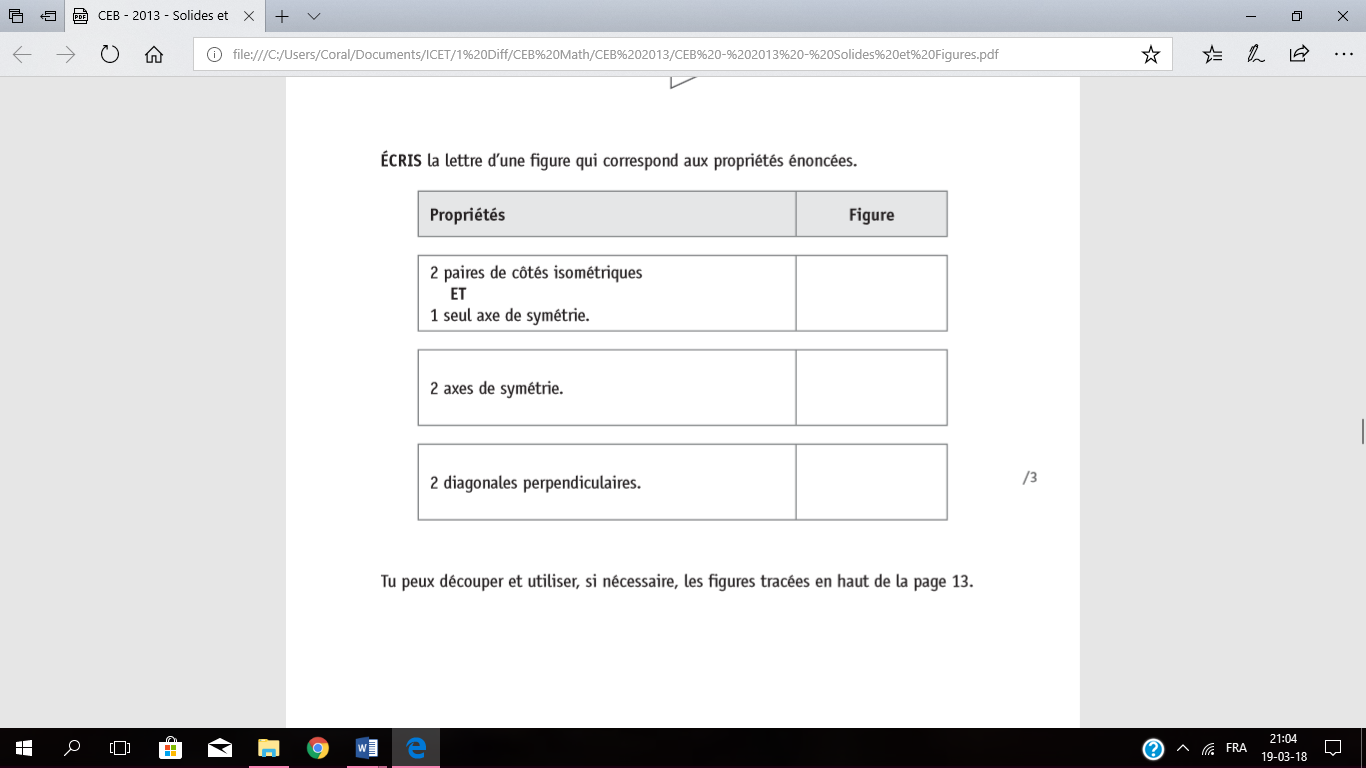 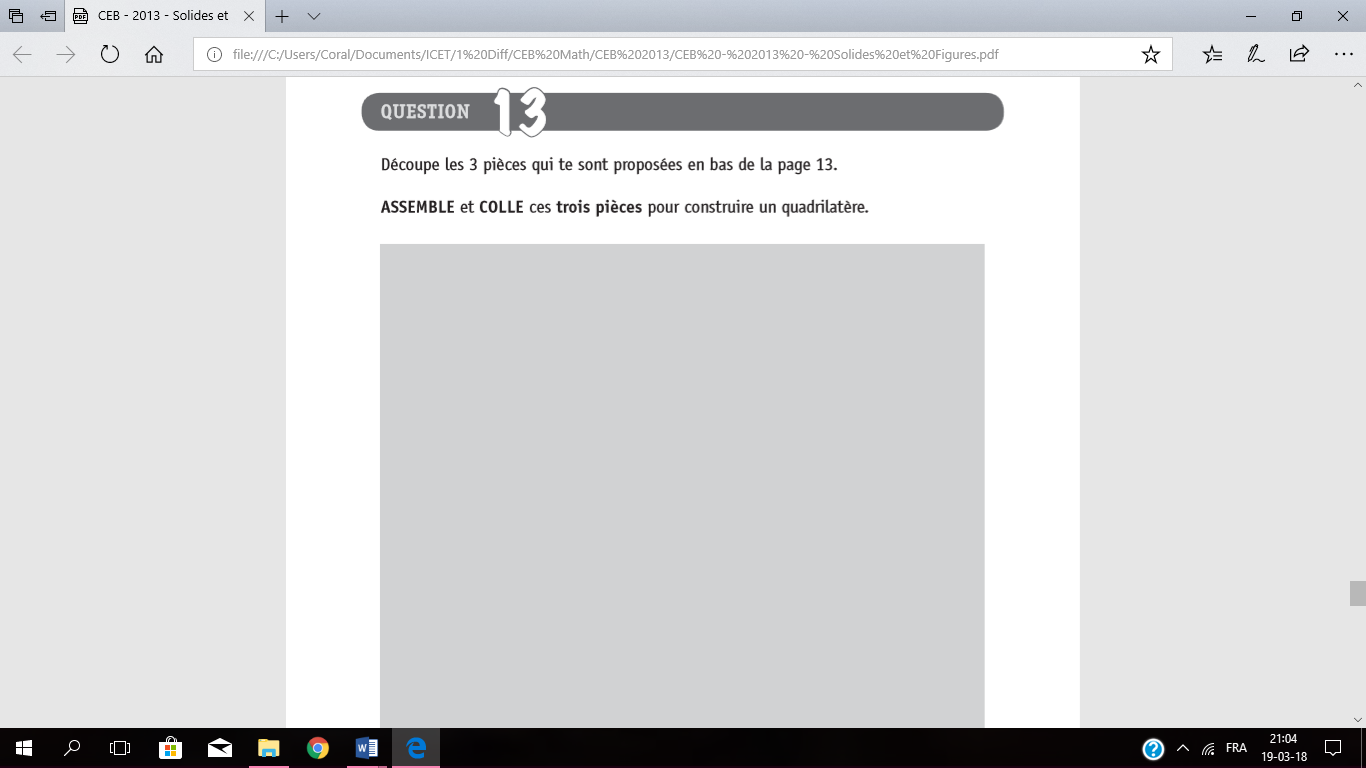 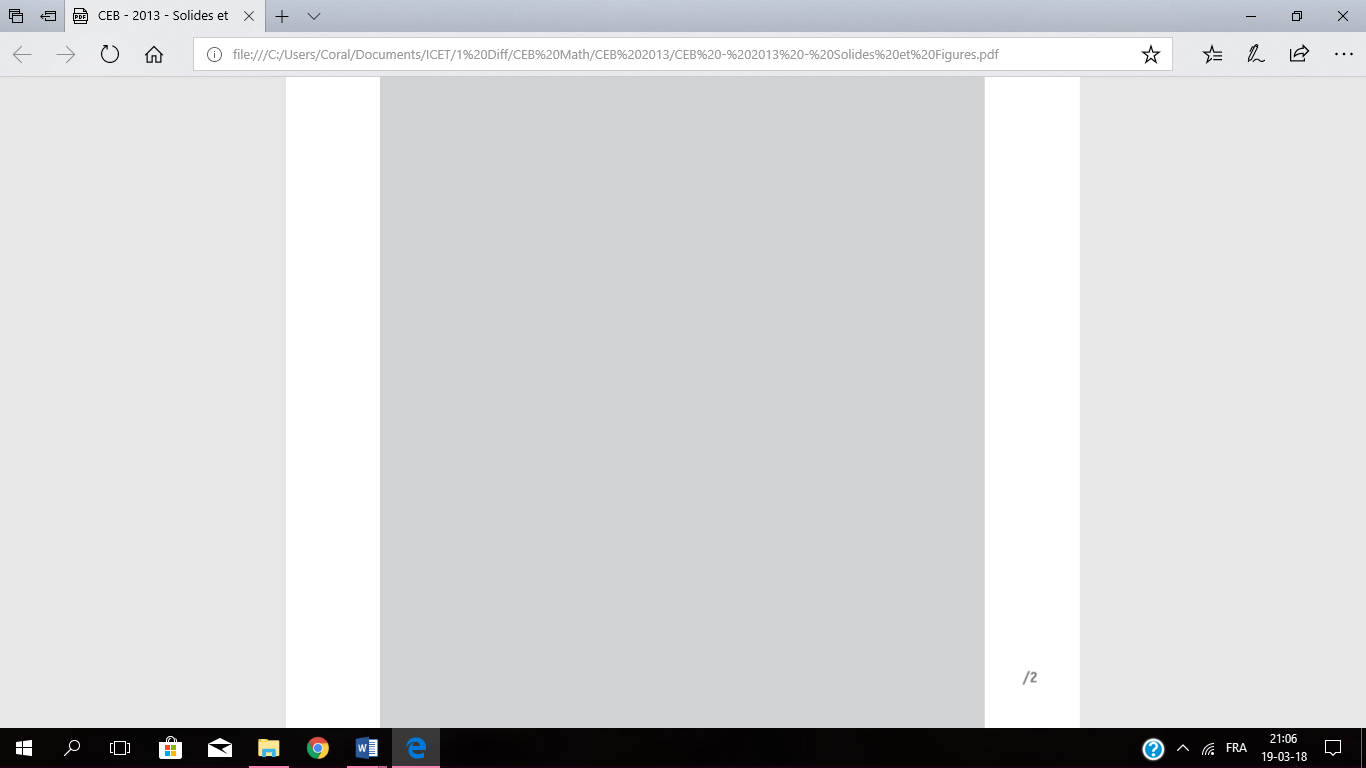 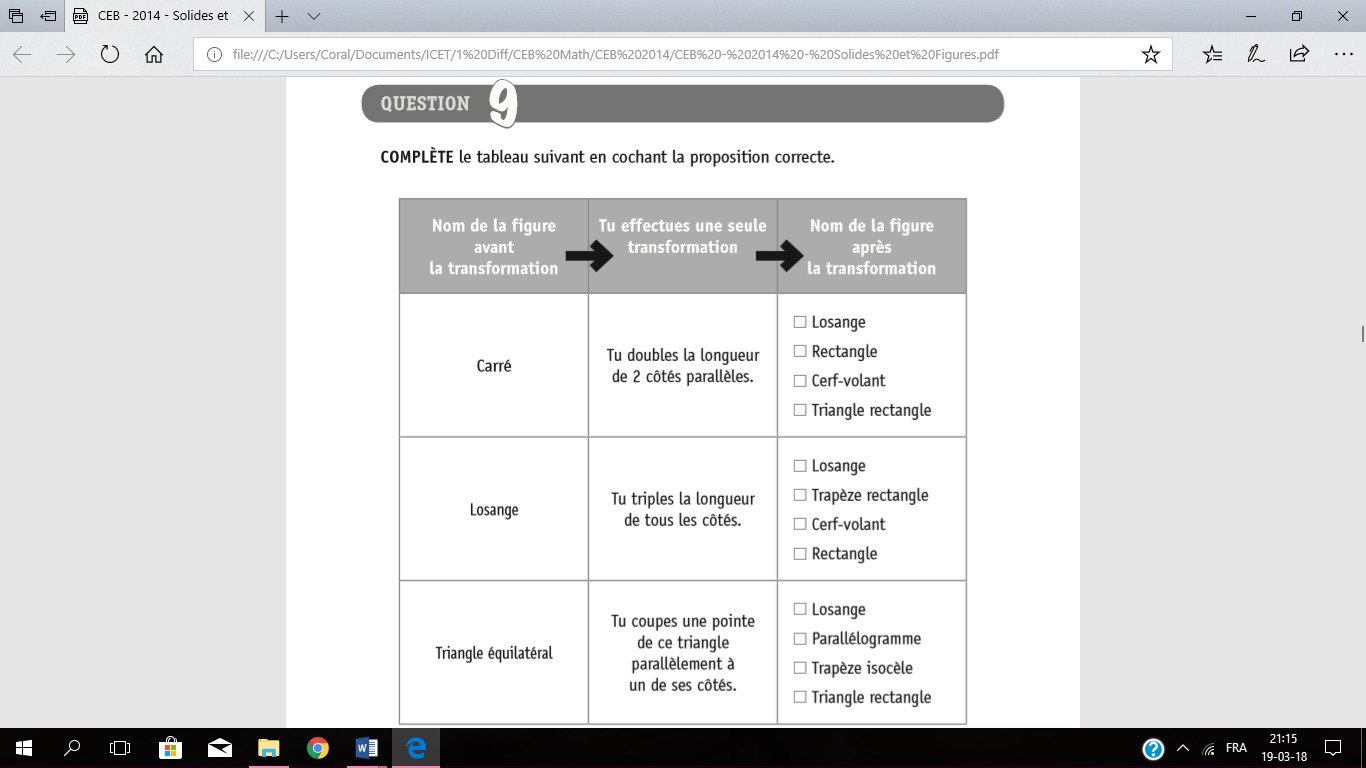 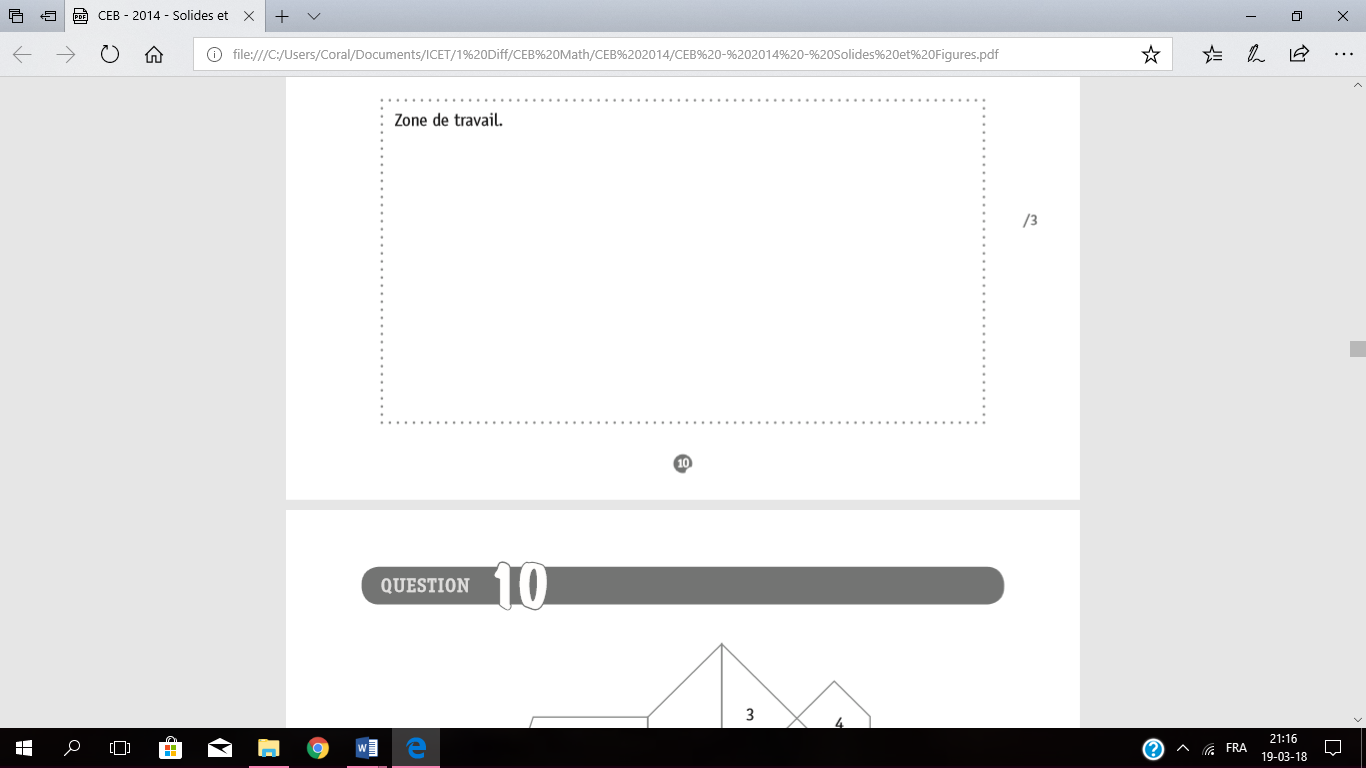 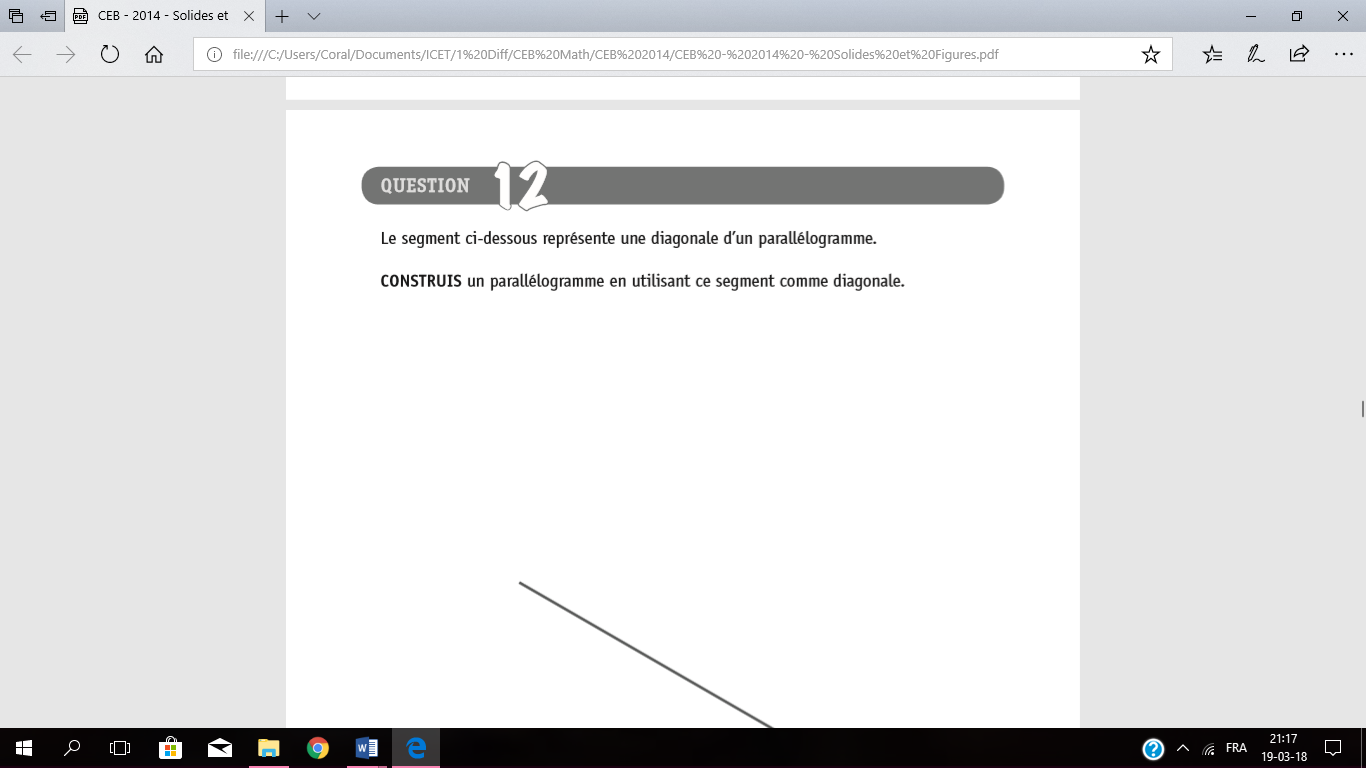 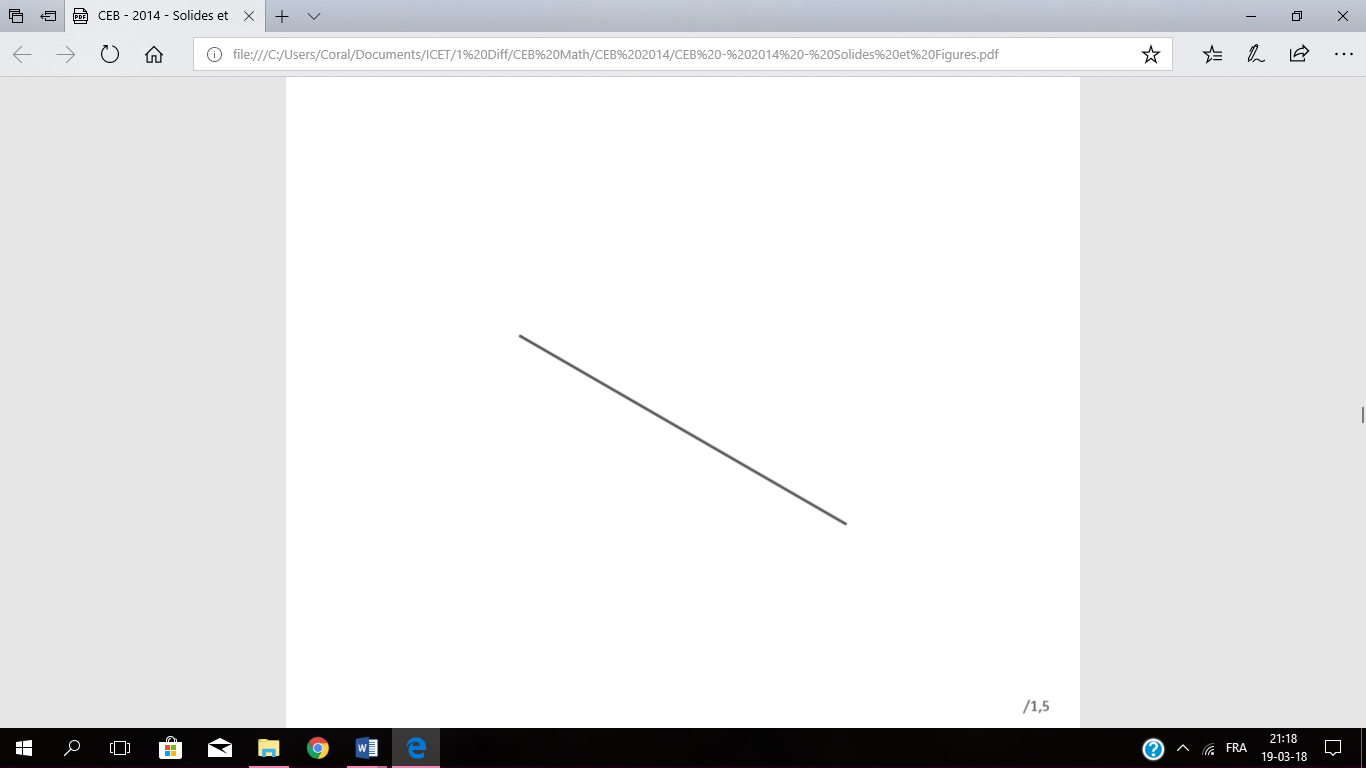 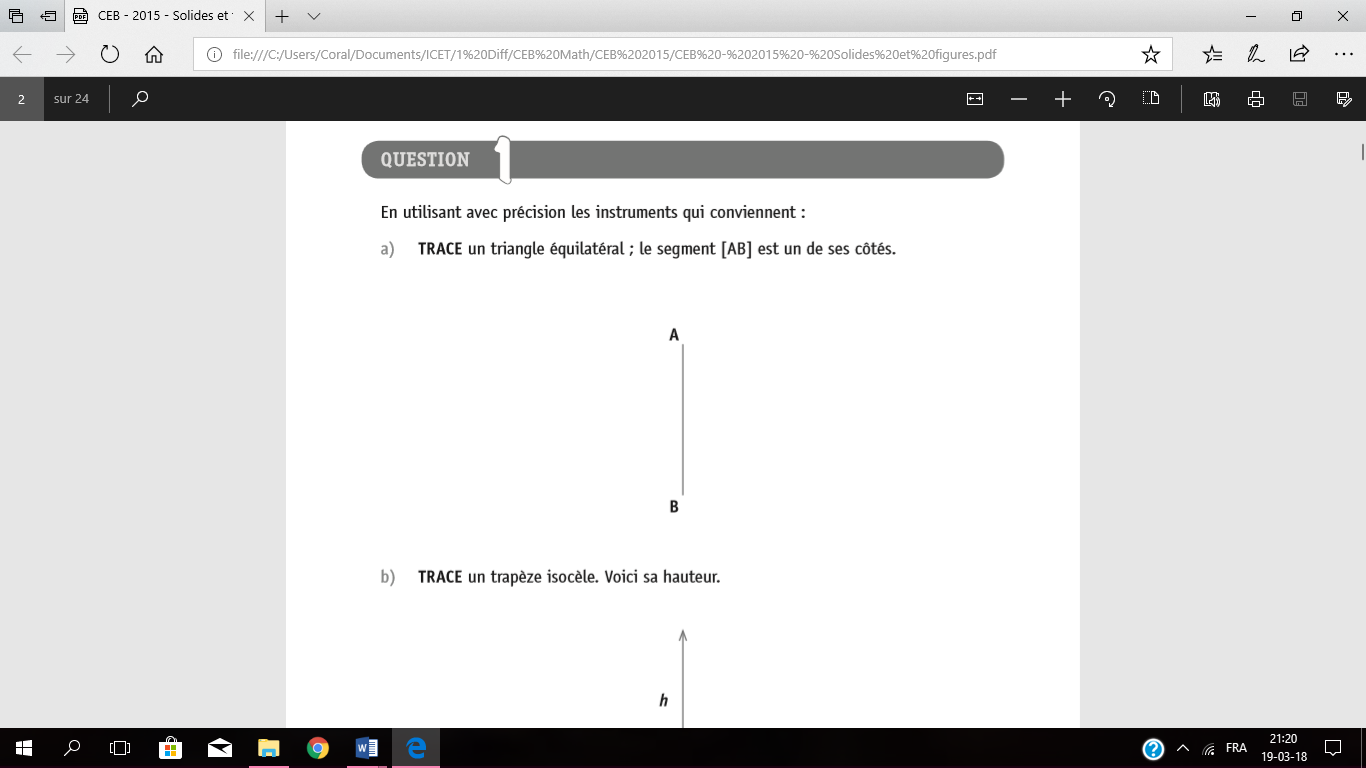 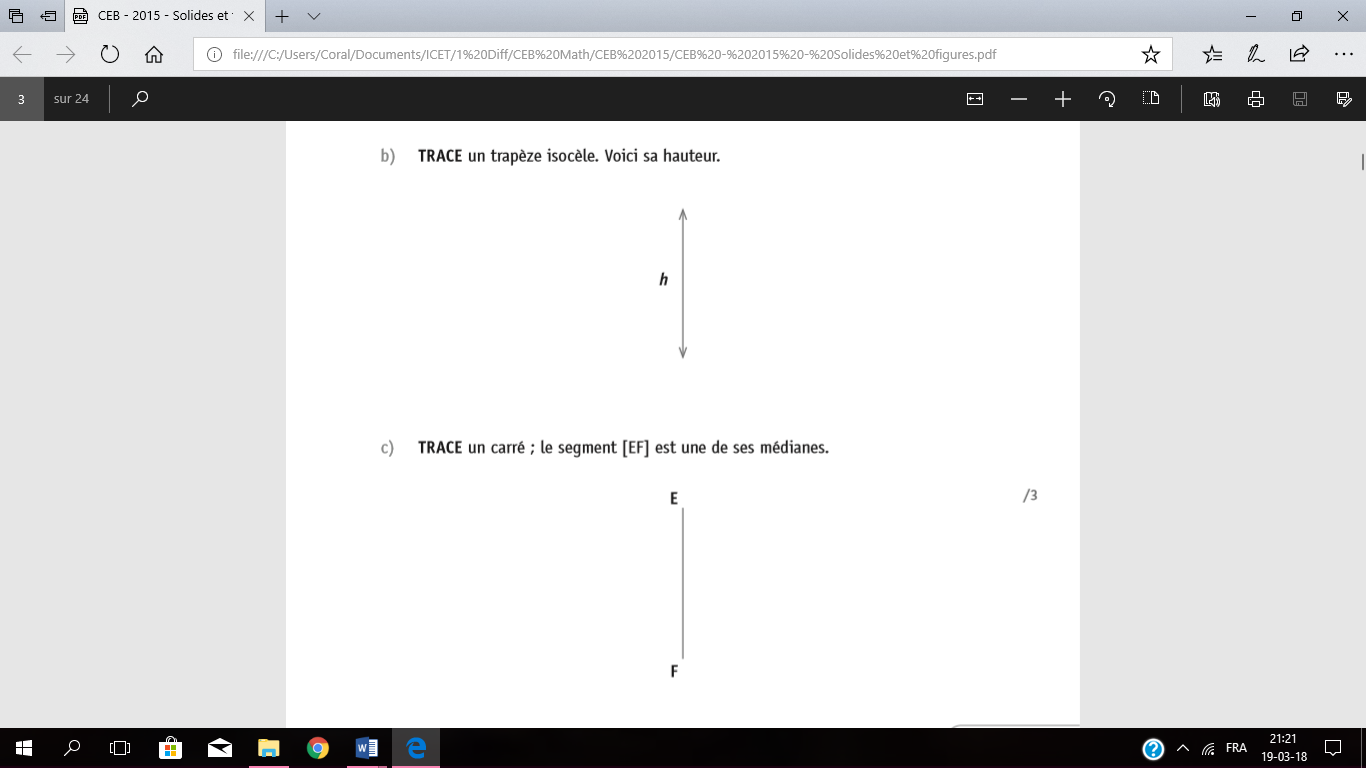 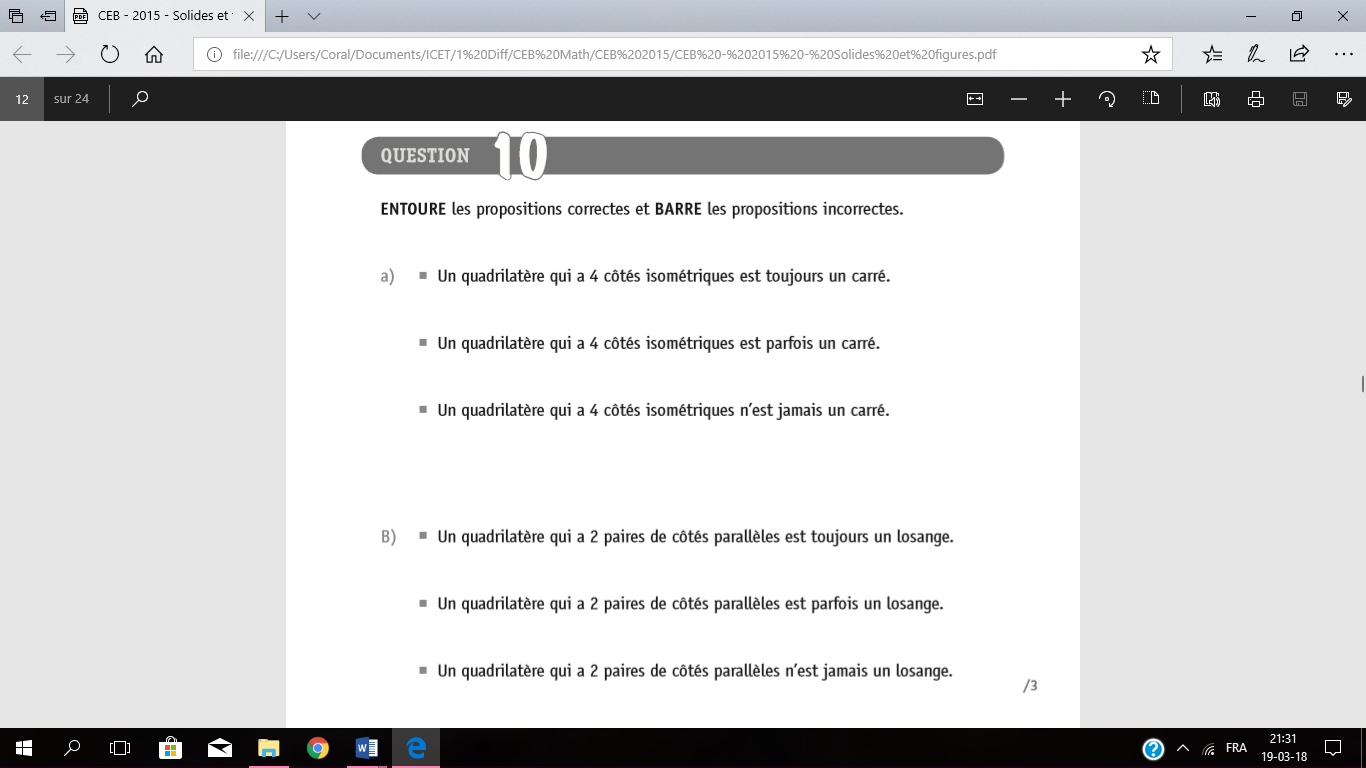 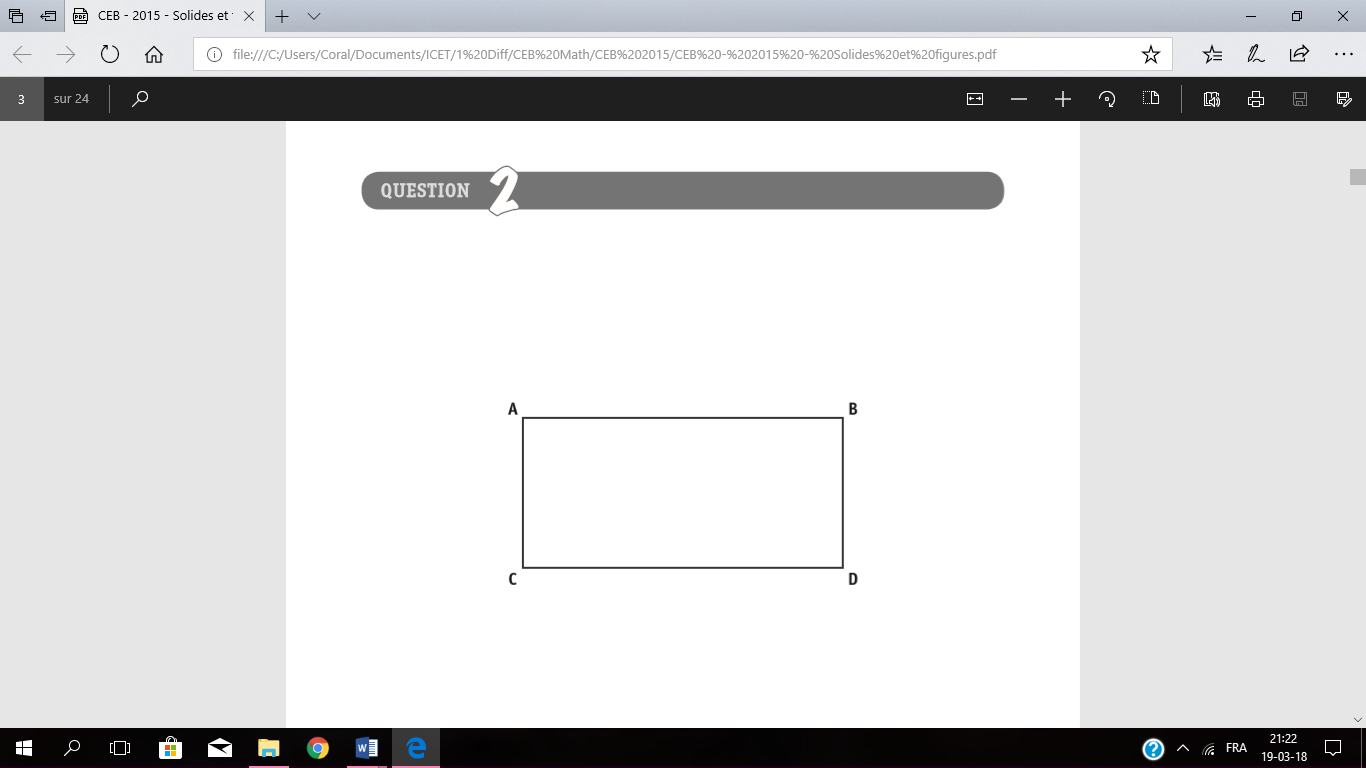 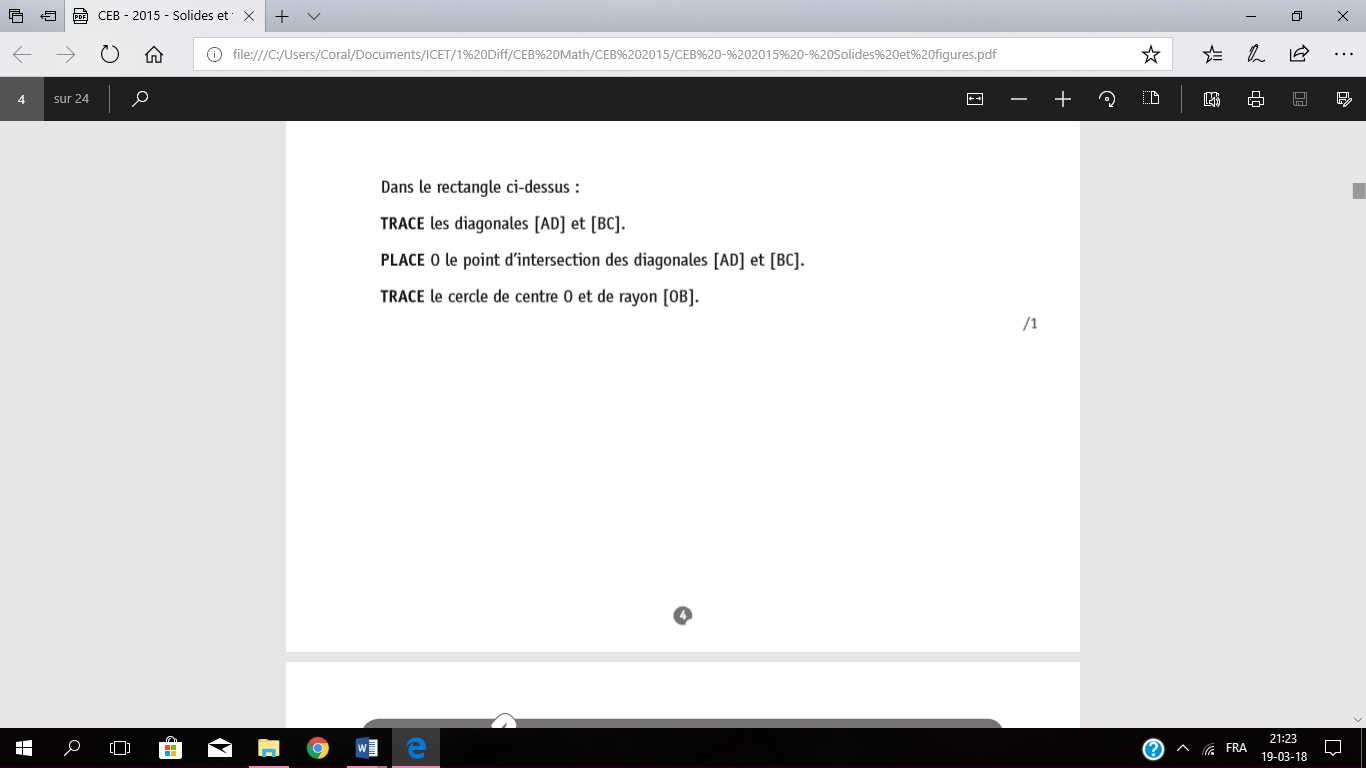 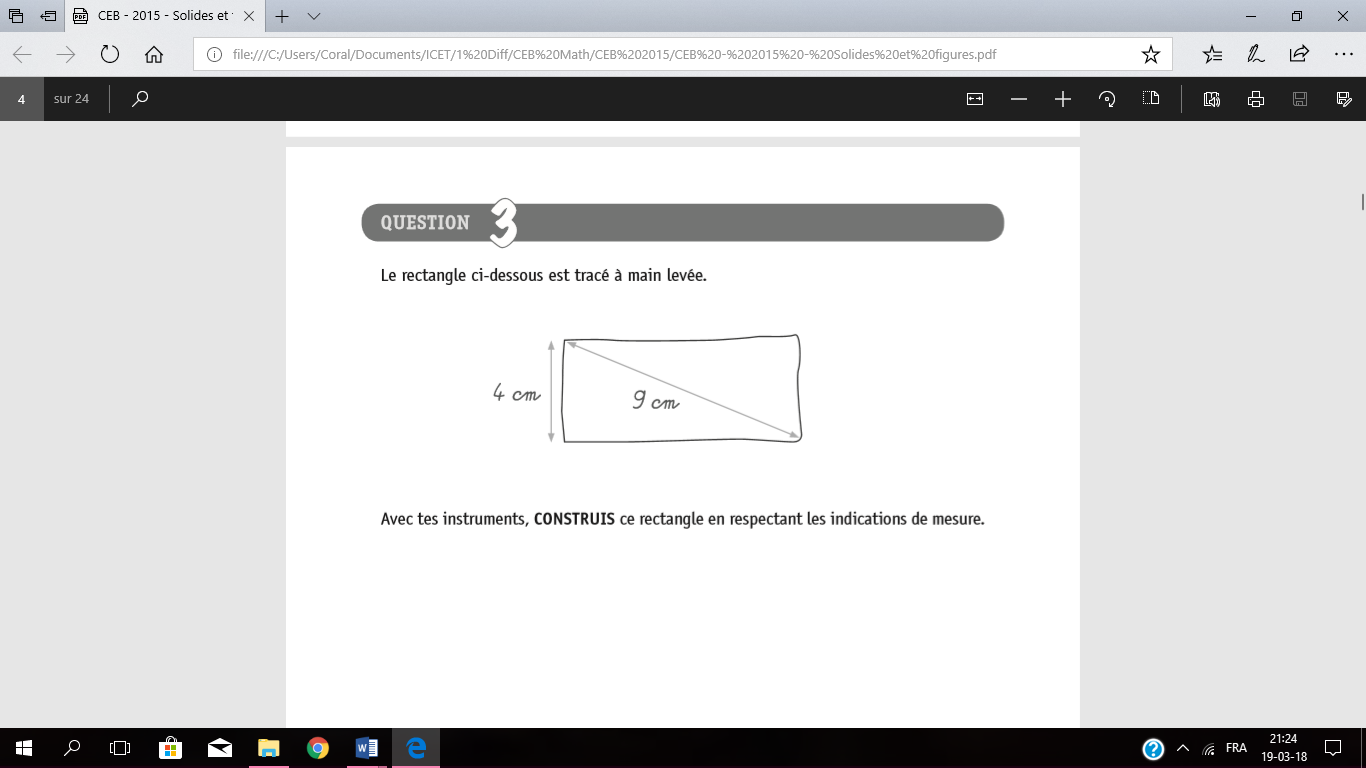 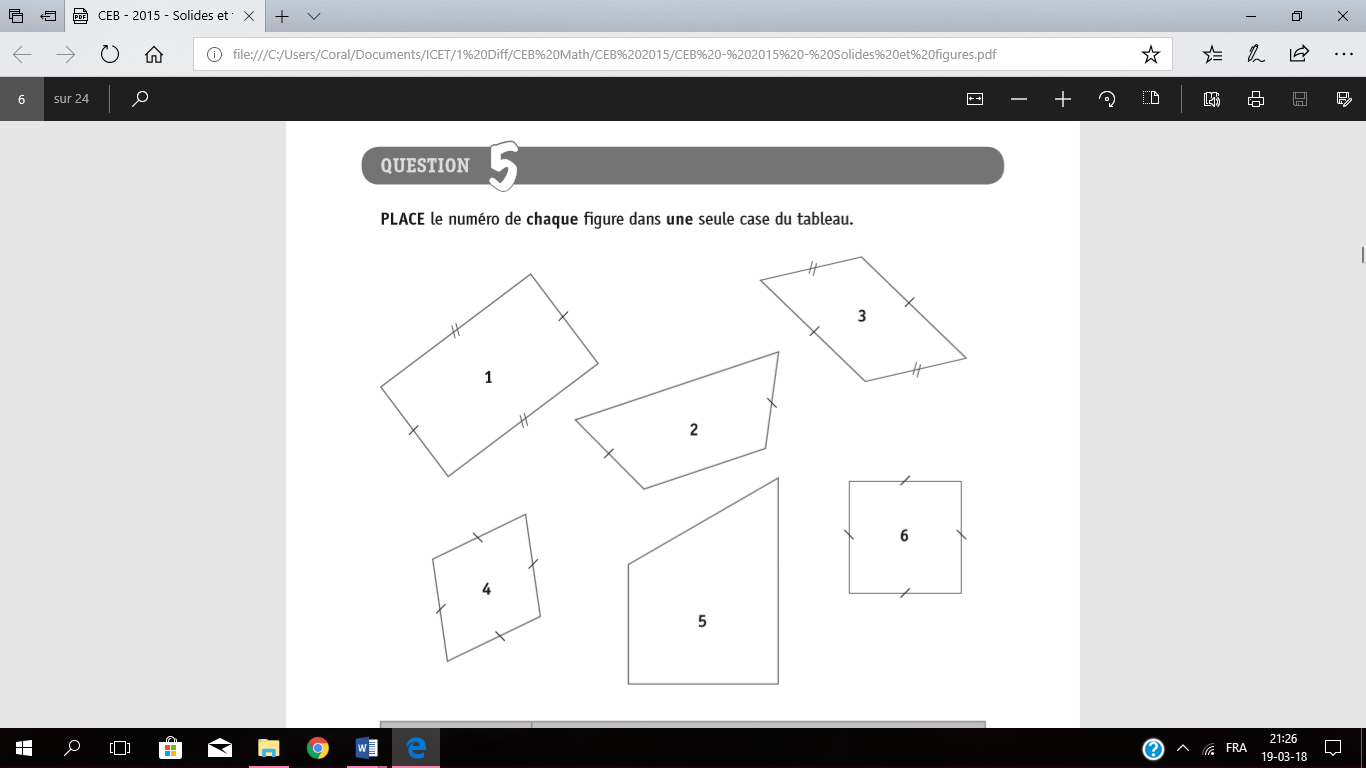 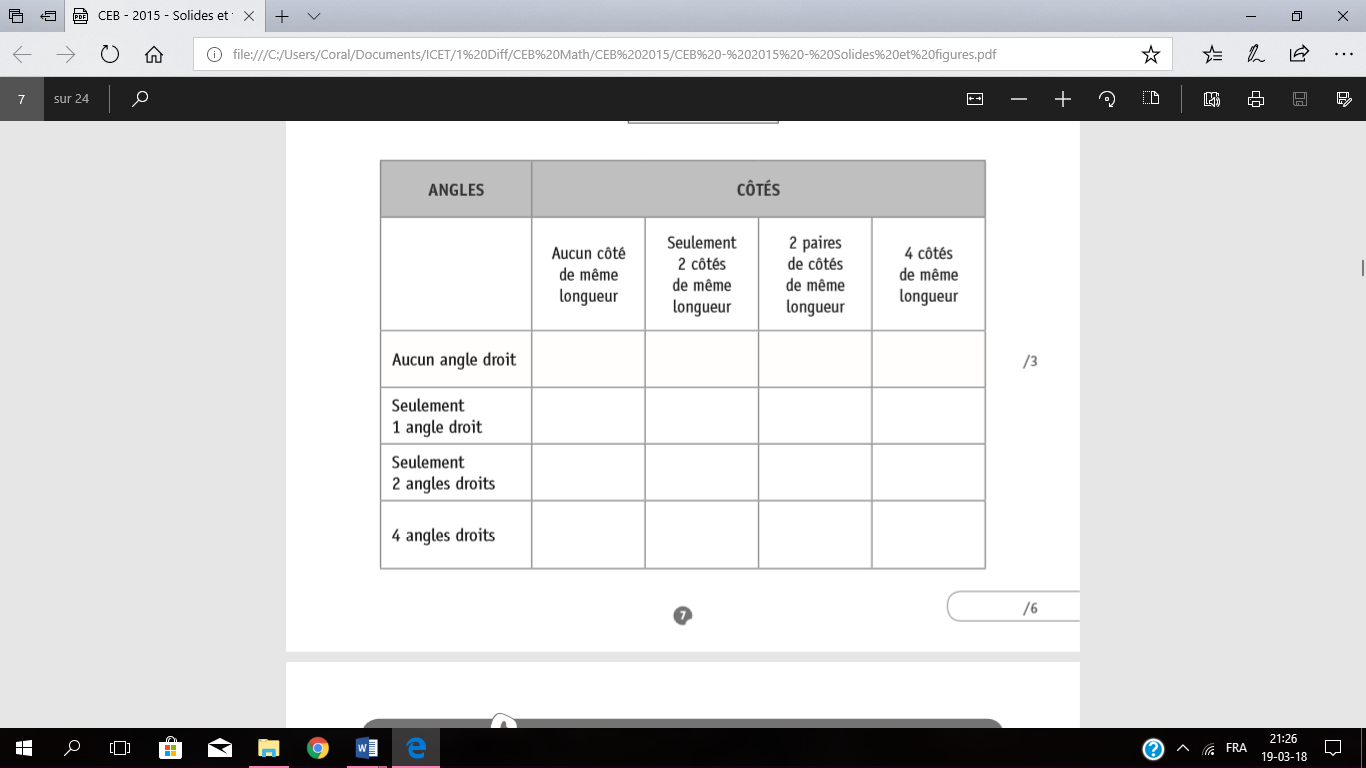 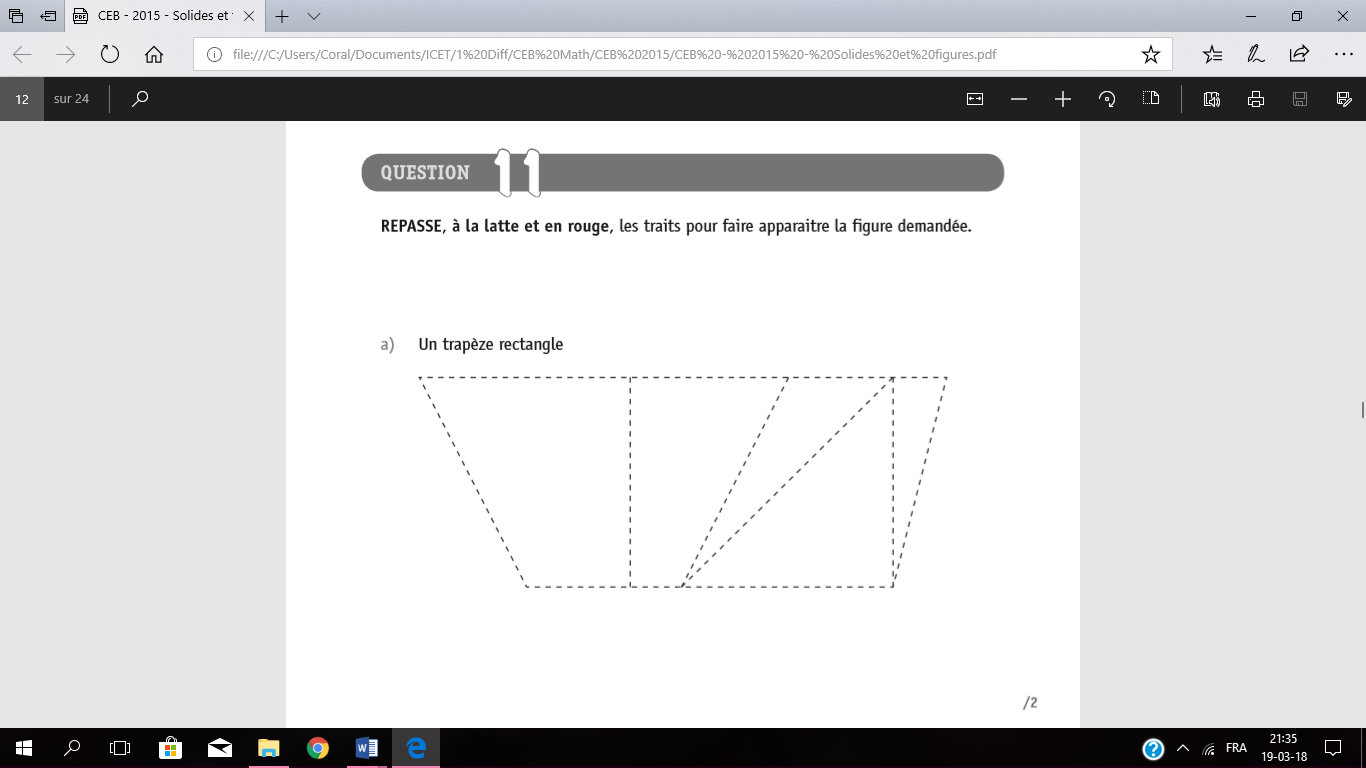 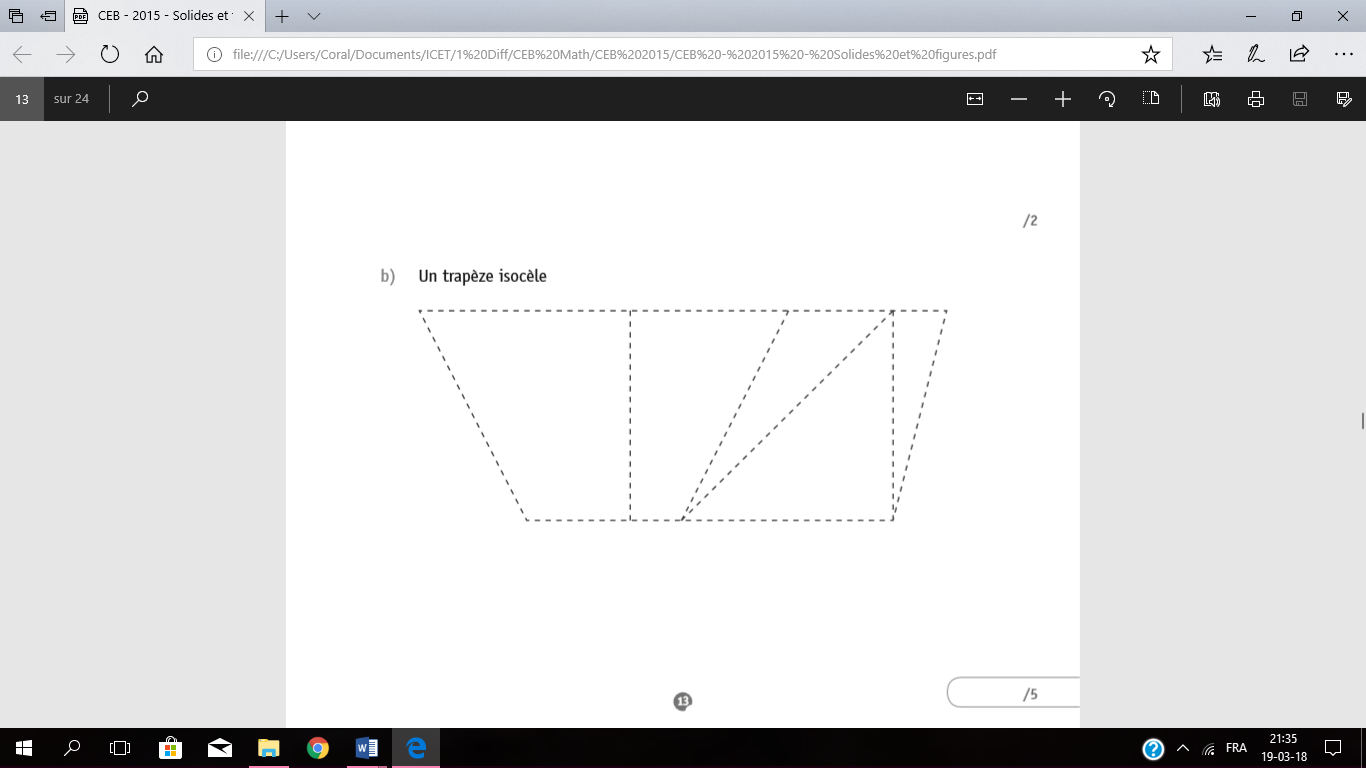 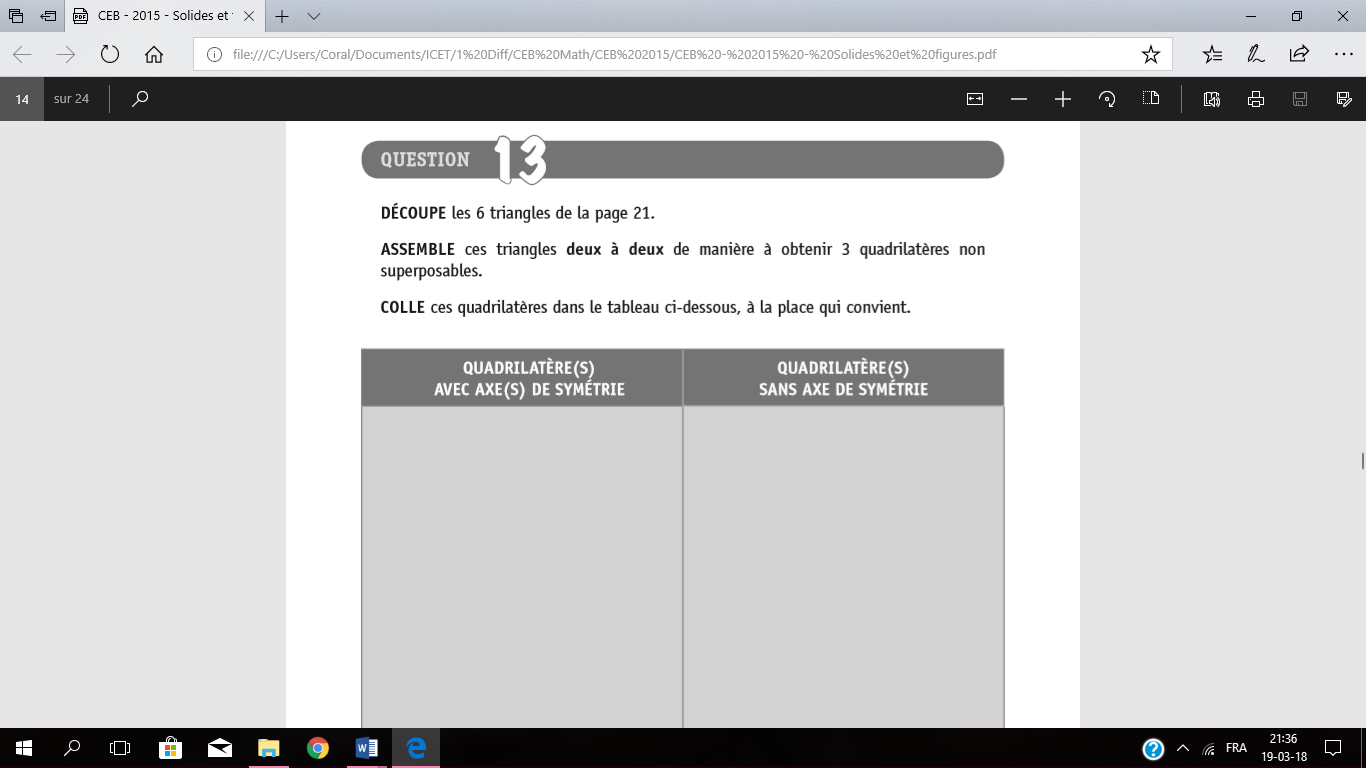 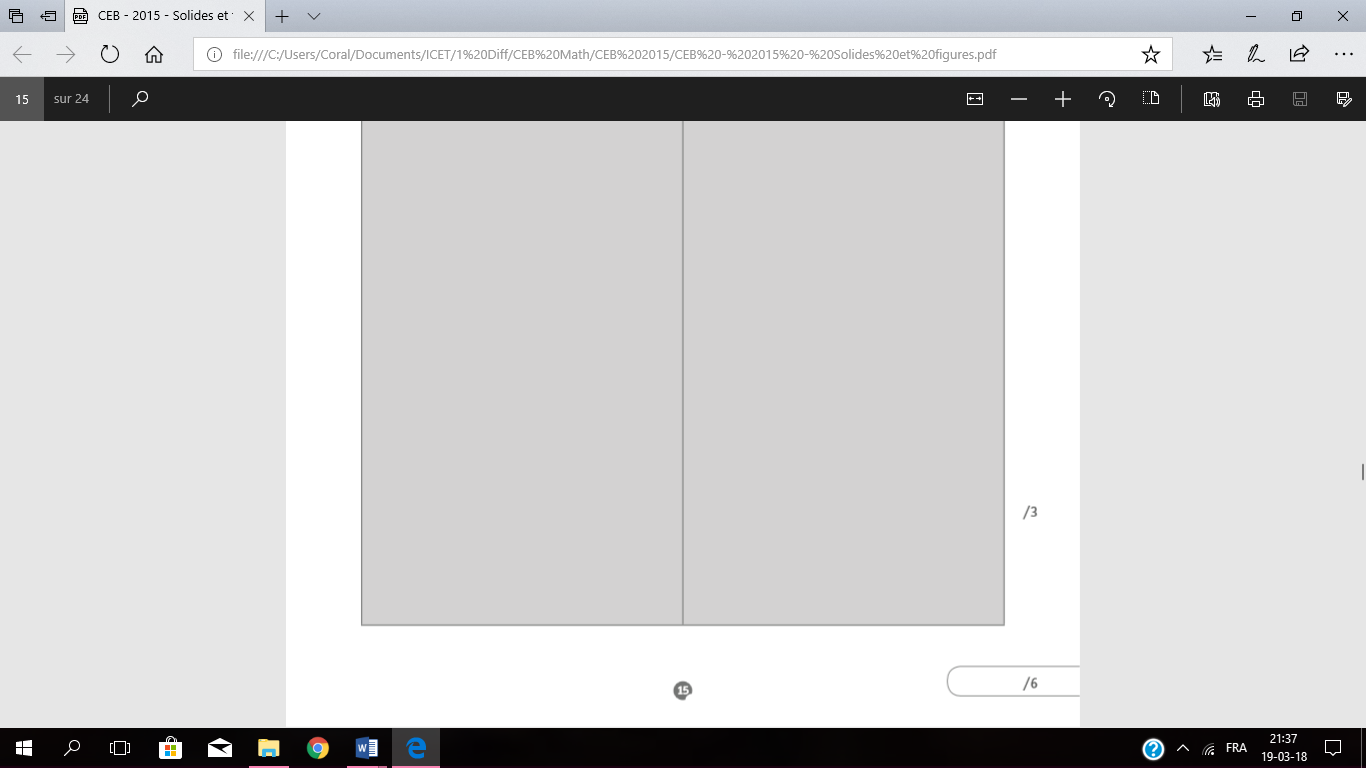 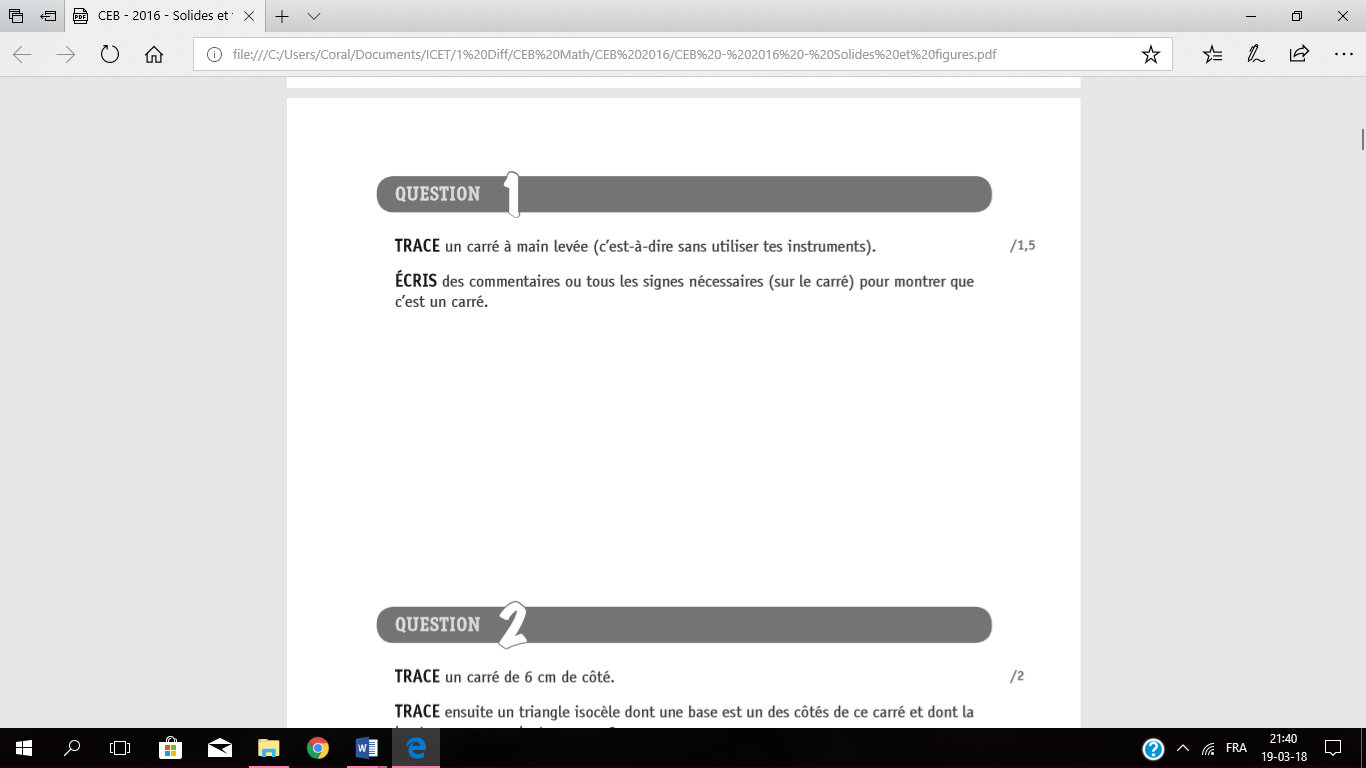 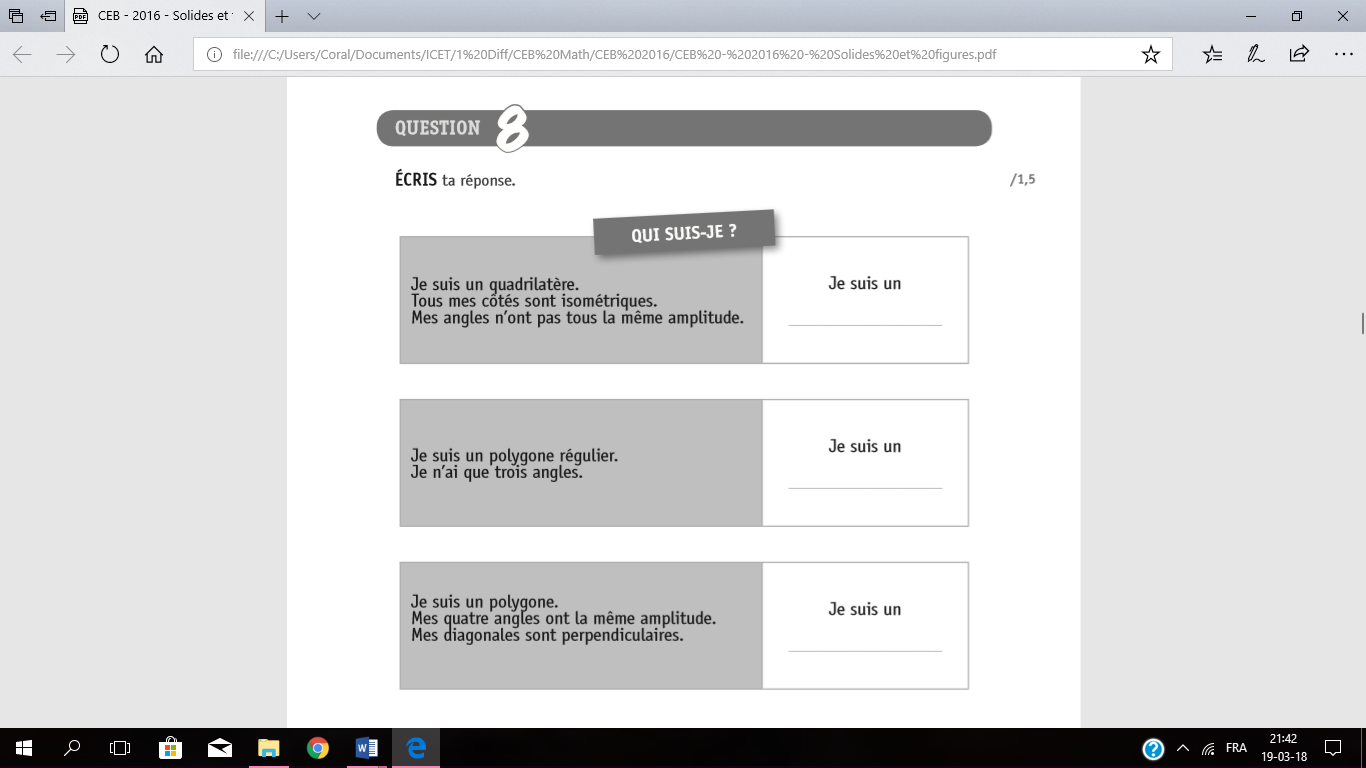 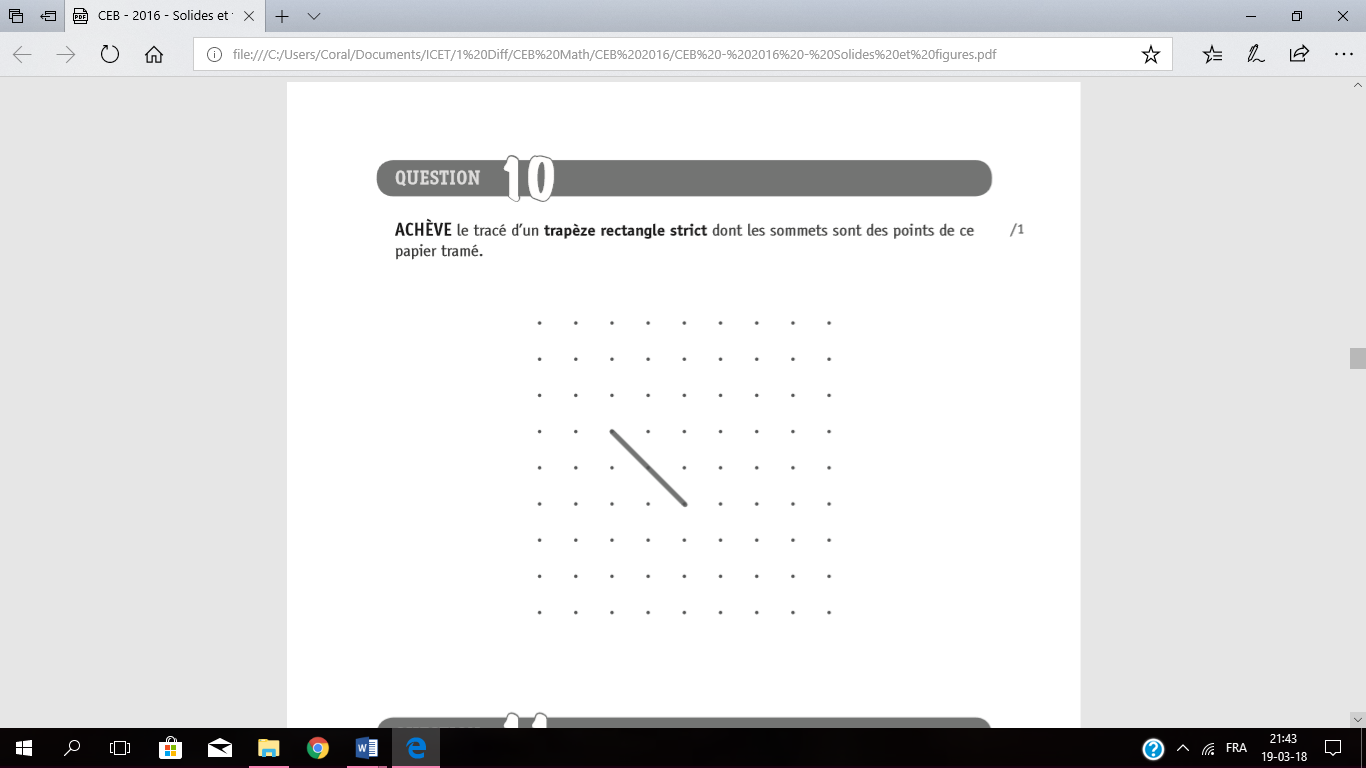 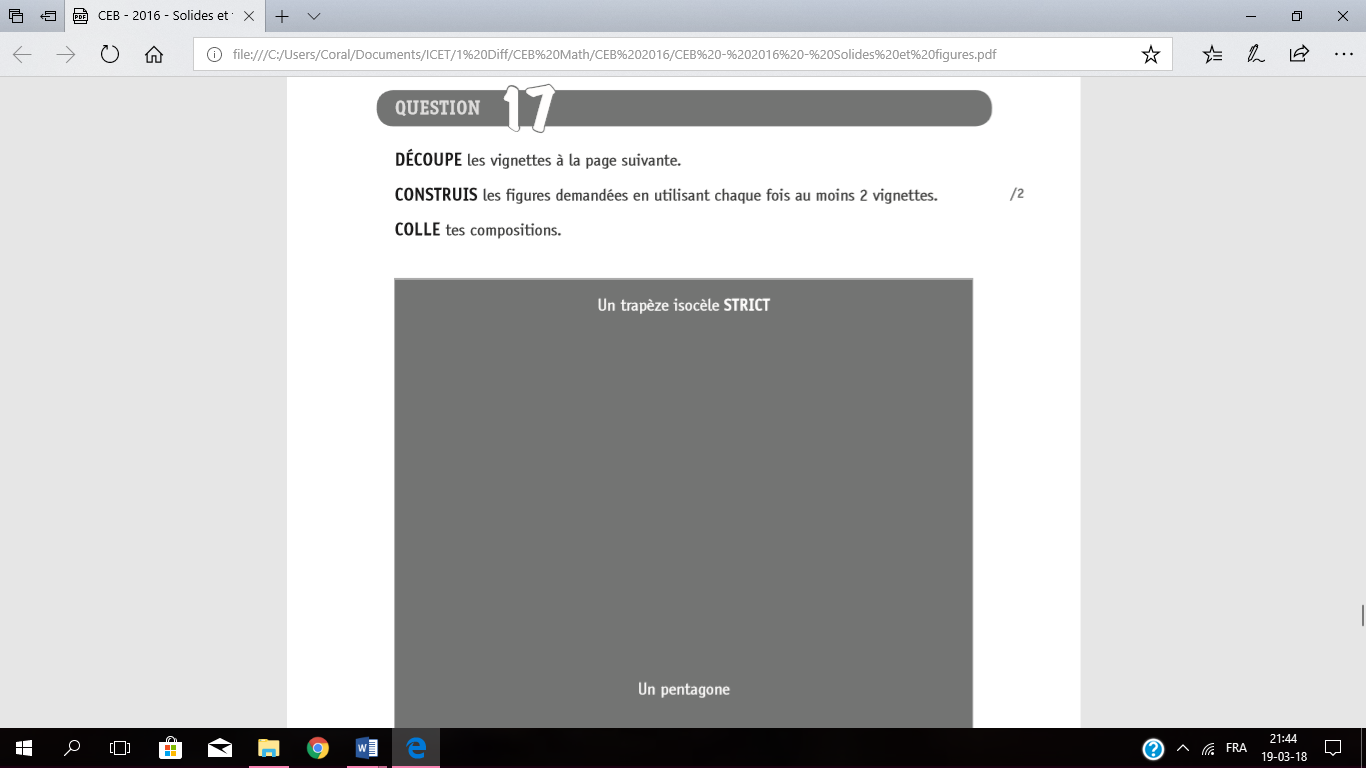 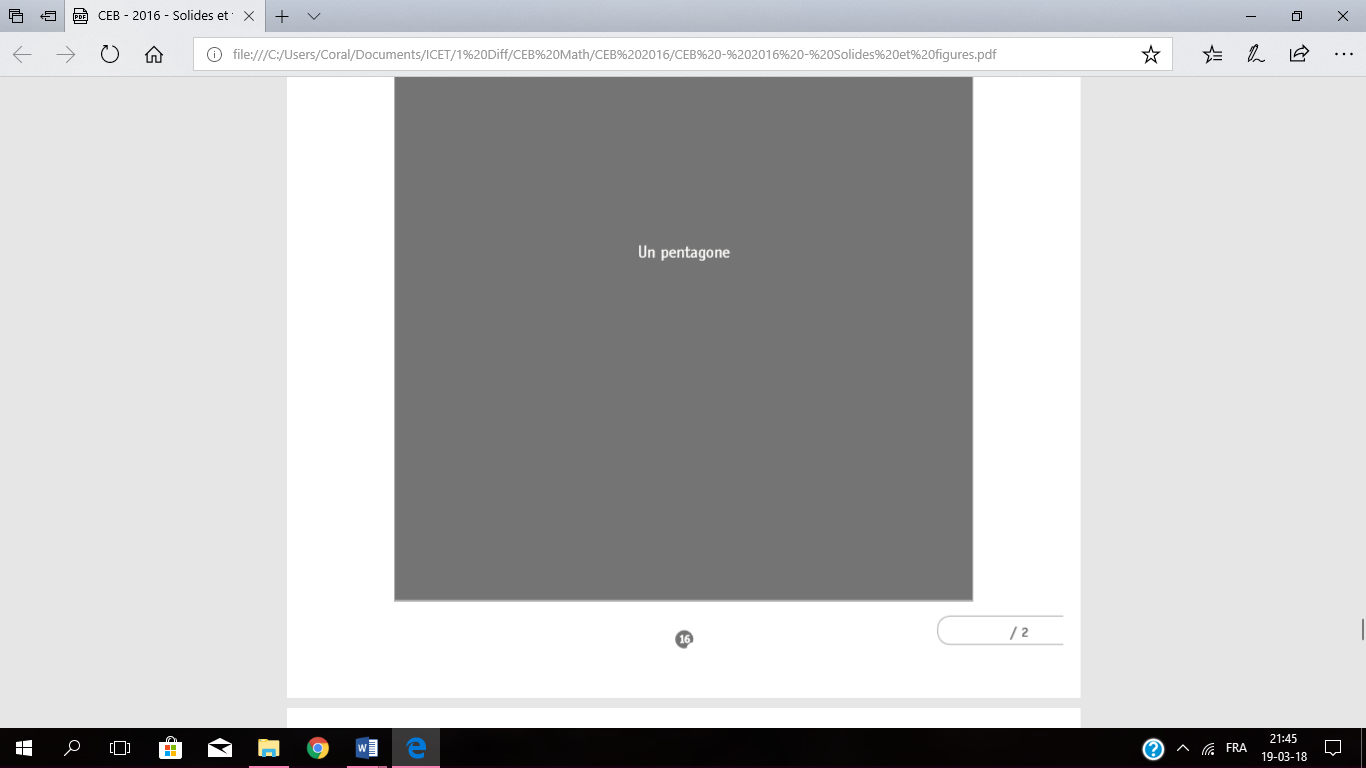 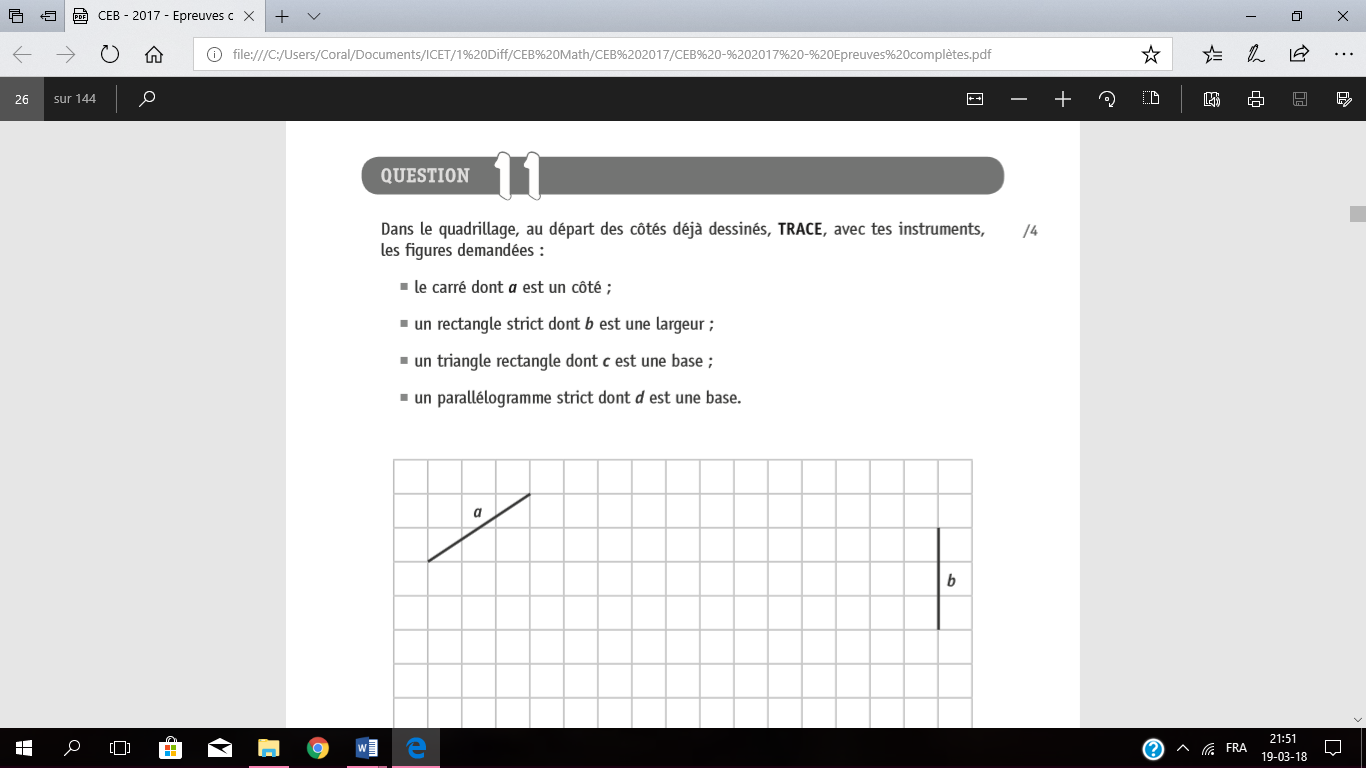 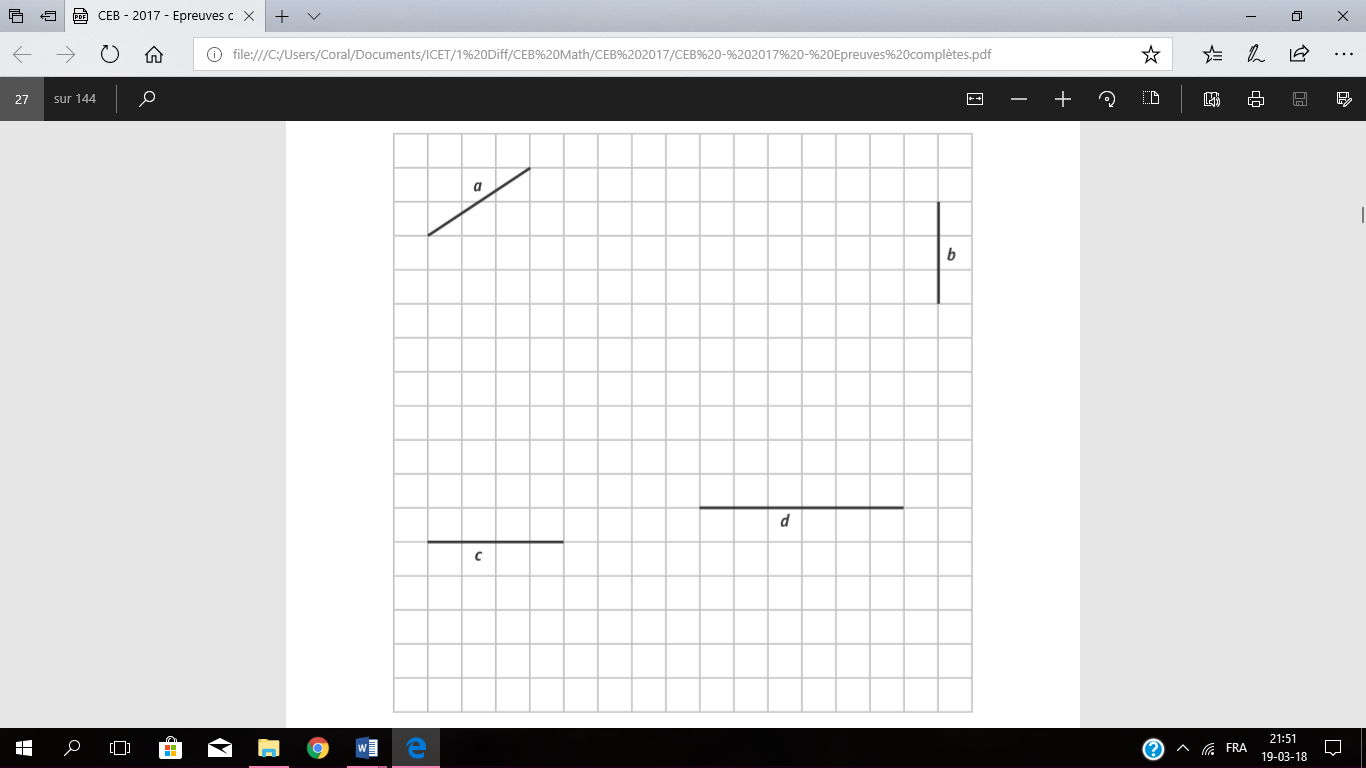 Si cela avait été ton CEB, tu aurais eu …………… /94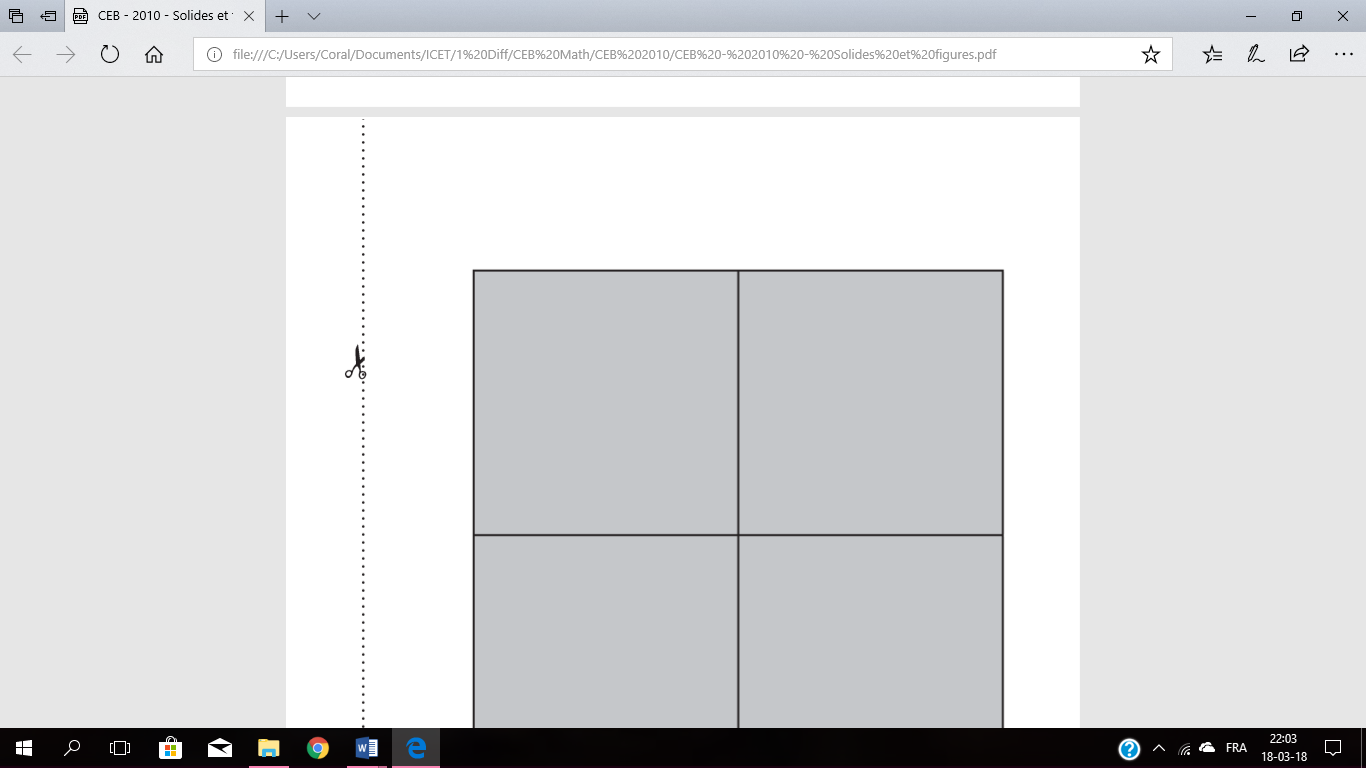 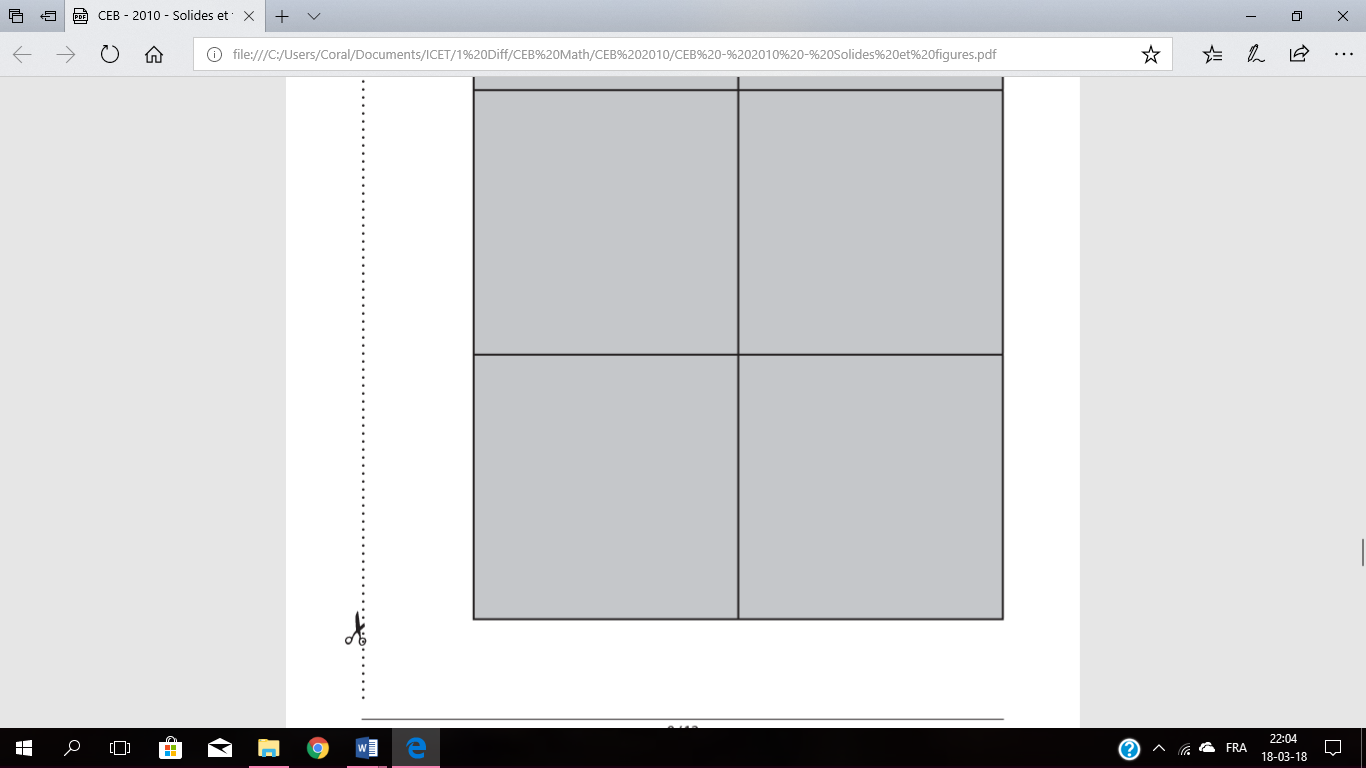 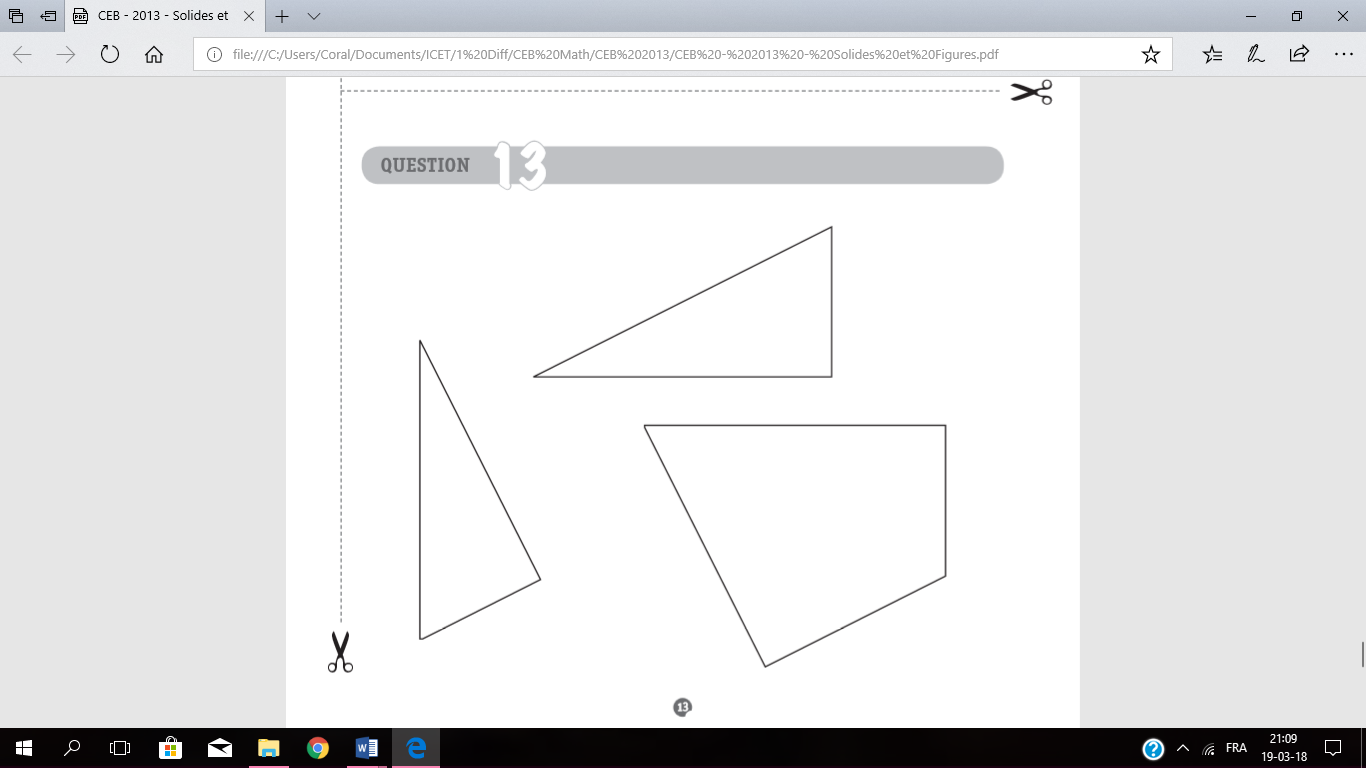 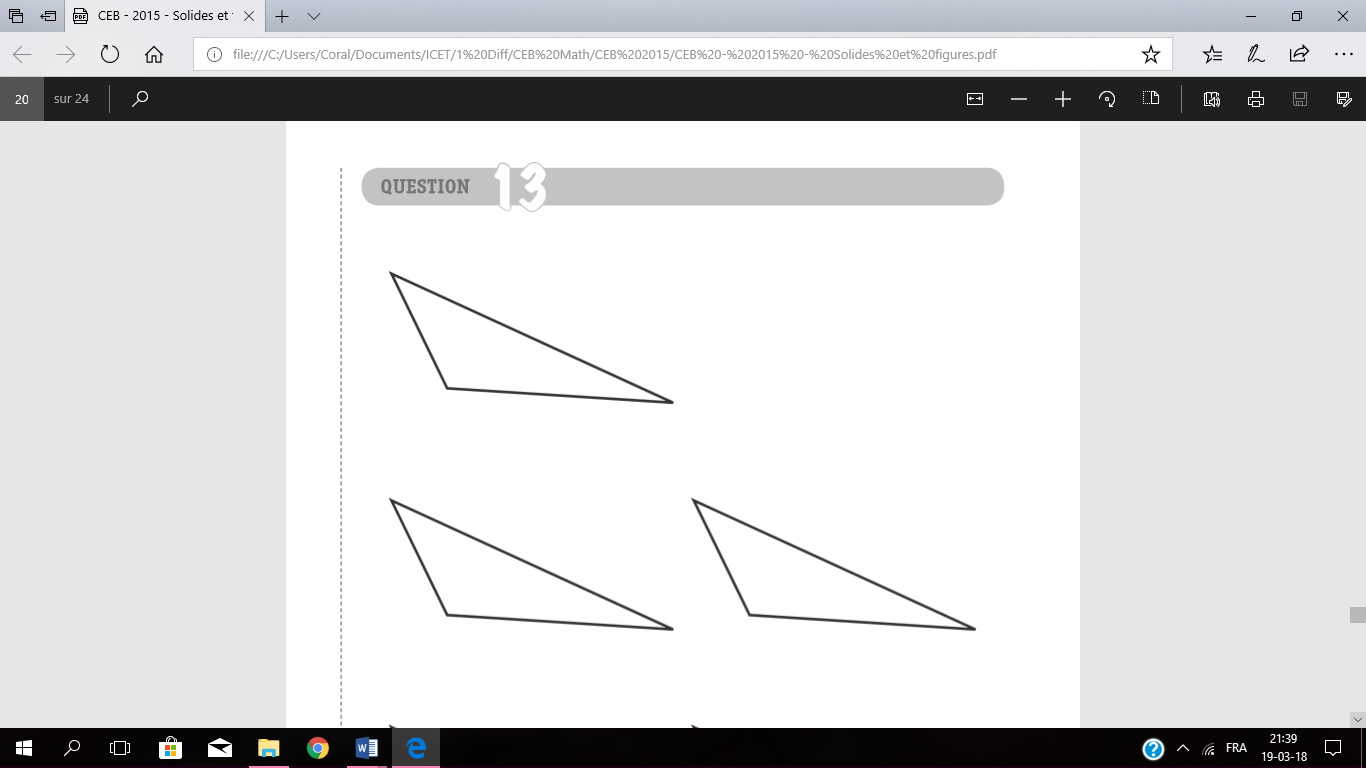 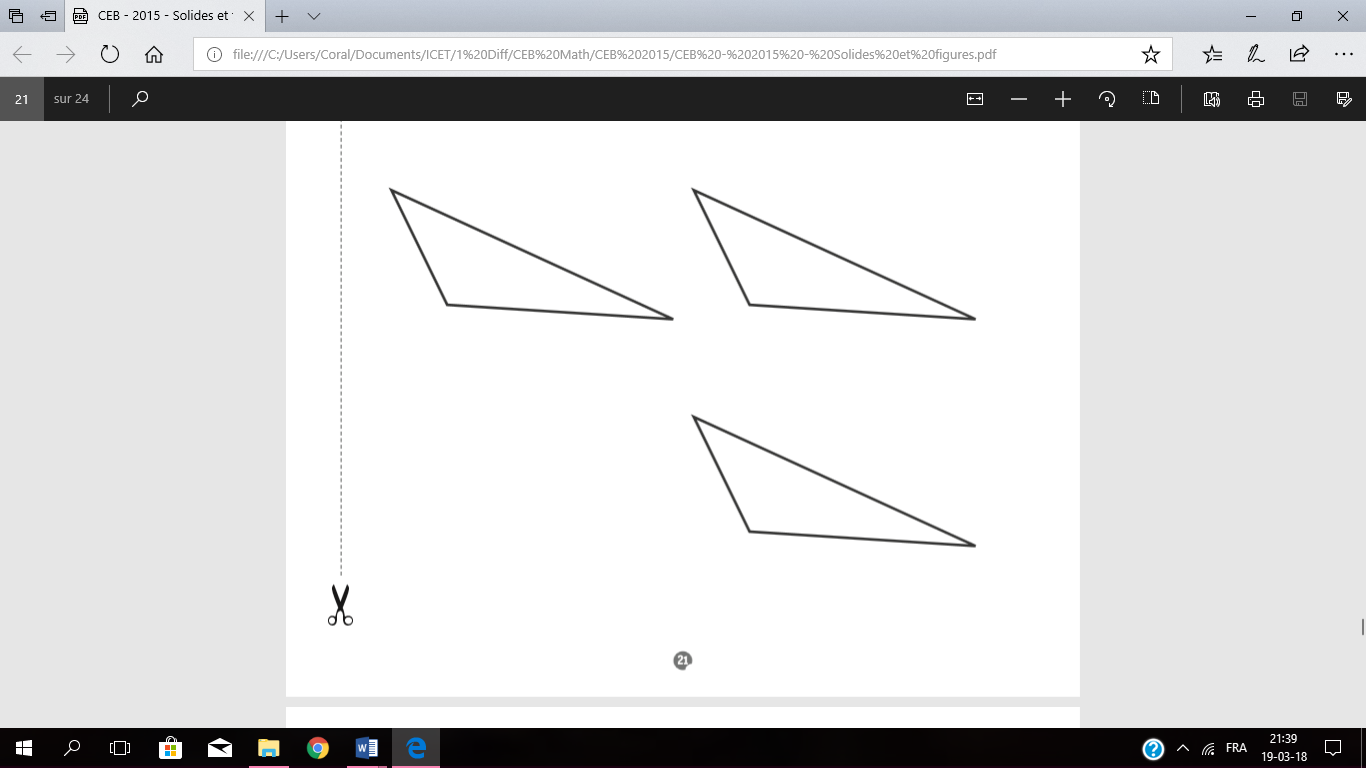 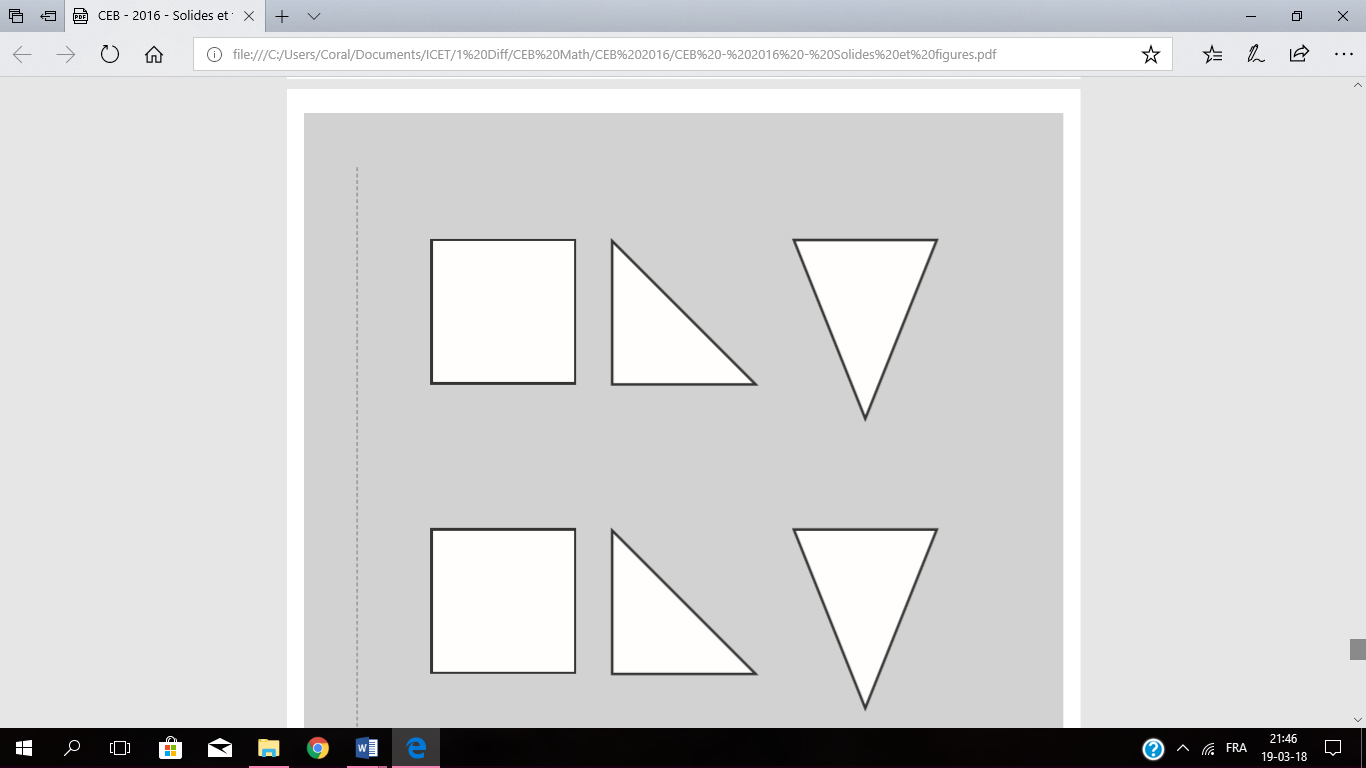 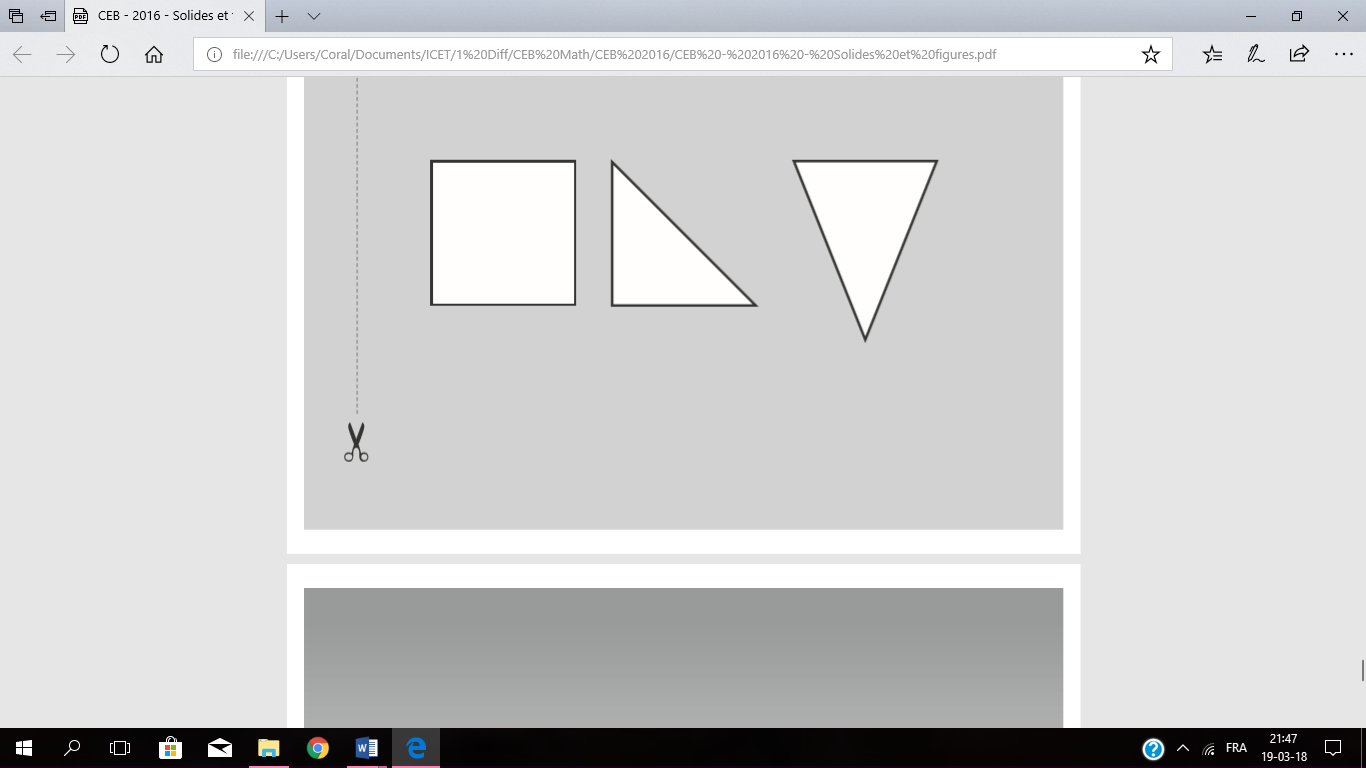 